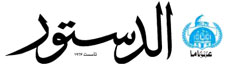 ابو غزالة يدعو لتعزيز المحتوى العربي على «الانترنت»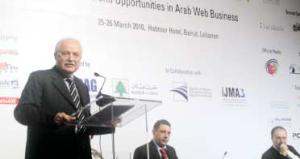 بيروت - الدستور

شارك طلال أبوغزاله رئيس الائتلاف العالمي لتقنية المعلومات والاتصالات والتنمية ، رئيس ومؤسس مجموعة طلال أبوغزاله في مؤتمر عرب نت 2010 والذي يعتبر المؤتمر الدولي الأول لصناعة الإنترنت العربية حيث أفتتح أعماله امس تحت رعاية رئيس مجلس وزراء لبنان سعد الحريري في فندق الحبتور جراند في بيروت. تناول أبو غزاله في كلمته في المؤتمر عددا من الأمور الرئيسية ذات العلاقة بقطاع صناعة الأعمال العربية على الانترنت وعلى وجه الخصوص مستقبل الانترنت والنمو في محتوى الانترنت وكيفية قياس المحتوى على الإنترنت وتعدد لغات الانترنت بالإضافة إلى تعزيز عمليات تحقيق الأهداف الإنمائية للألفية.

وأكد أبوغزاله أن الائتلاف العالمي لتقنية المعلومات والاتصالات يشرف على عدد من البرامج المنتجة ، ومن بينها مشروع يحظى بمباركة الأمين العام للأمم المتحدة ويتلخص في وضع مصفوفة "تقنية المعلومات والاتصالات من أجل الأهداف الإنمائية للألفية" وتهدف إلى توفير التوجيه والإرشاد حول تقنية المعلومات والاتصالات باعتبارها عوامل تمكين لبلوغ غايات الأهداف الإنمائية للألفية ، وحول الحواجز التي تحول دون الوصول إلى تقنية المعلومات والاتصالات ، بحيث يمكننا وضع خطط فعالة تستطيع البلدان المختلفة استخدامها ، كما ينبغي للمشروع أن ينتج أيضا خريطة للابتكار في تقنية المعلومات والاتصالات ، ويقود هذا المشروع الأمين العام للأمم المتحدة باعتباره الرئيس الفخري. وأشار أبوغزاله إلى ضرورة تعزيز المحتوى العربي على شبكة الانترنت ، وتحدث بإسهاب حول مستقبل الصناعة الإلكترونية ، كيفية الفصل بين تقنية المعلومات والاتصالات والانترنت ، تسخير تقنية المعلومات والاتصالات واستخداماتها ، تحفيز الابتكار في تقنية المعلومات بالإضافة إلى مجتمعات المعرفة العربية.

ودعا أبوغزاله إلى تحسين البحث والتطوير في العالم العربي موضحا أنه ووفقا لتقرير التنمية البشرية العربية ، كان معدل البحث والتطوير في كل الدول العربية في مجال الإنتاج الزراعي والغذائي "يكاد لا يذكر". 

وأضاف أبوغزاله ان التقرير يشير إلى أن ميزانيات البحث والتطوير مجتمعة في هذا القطاع على مدى العشرين عاما الماضية لم تصل إلا إلى جزء صغير من ميزانية البحث السنوية في شركة واحدة متعددة الجنسية ، لذا فإن العالم العربي متأخر جداً عن بقية العالم ، وهذا ما يثير الاستغراب ، فلعله قد حان الوقت لنعيد النظر في أولوياتنا. ومن بين المنظمات التي تسعى للقيام بذلك هي الشبكة العربية للبحث العلمي والتعليم. أسرن - الشبكة العربية للبحث العلمي والتعليم." 
وتتلخص رسالة شبكة أسرن والتي ما تزال قيد الإنشاء حالياً كمؤسسة مستقلة غير هادفة للربح ، في تنفيذ وإدارة وتوسيع بنى تحتية إلكترونية مستدامة على مستوى الوطن العربي مكرسة لأنشطة البحث والتعليم وتربط بين شبكات البحث والتعليم الوطنية (NRENs) في البلدان العربية. وتهدف الشبكة إلى تعزيز البحث العلمي والتعاون في البلدان الأعضاء من خلال توفير بنى تحتية إلكترونية وخدمات إلكترونية ذات مستوى عالمي.
وناشد أبوغزاله المسؤولين ورجال الأعمال بأن يتحولوا من الحديث عن الشرق الأوسط إلى الحديث عن الوطن العربي ، وأثني على استخدام التعبير الصحيح "عربي" بدلا من التعبيرات التي لا معنى لها مثل "الشرق الأوسط" أو "الشرق الأوسط وشمال أفريقيا"."http://www.addustour.com/ViewTopic.aspx?ac=\Economy\2010\03\Economy_issue900_day29_id223995.htm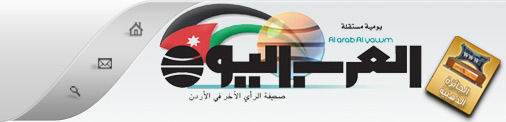 أبو غزالة يناقش مستقبل الإنترنت في مؤتمر عرب نت 2010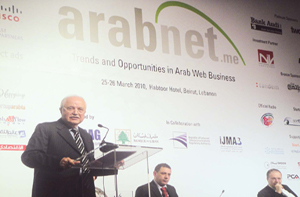 شارك رئيس الائتلاف العالمي لتقنية المعلومات والاتصالات والتنمية طلال أبو غزالة, رئيس ومؤسس مجموعة طلال أبو غزالة, في مؤتمر عرب نت 2010 والذي يعتبر المؤتمر الدولي الأول لصناعة الإنترنت العربية والذي افتتح أعماله في بيروت يوم امس برعاية رئيس وزراء لبنان سعد الحريري.وتناول أبو غزالة في كلمته بالمؤتمر عددا من الأمور الرئيسية ذات العلاقة بقطاع صناعة الأعمال العربية على الانترنت وعلى وجه الخصوص: مستقبل الانترنت, النمو في محتوى الانترنت, كيفية قياس المحتوى على الإنترنت, تعدد لغات الانترنت اضافة إلى تعزيز عمليات تحقيق الأهداف الإنمائية للألفية.وفيما يتعلق بهذه الأهداف, أكد أبو غزالة أن الائتلاف العالمي لتقنية المعلومات والاتصالات يشرف على عدد من البرامج المنتجة, ومن بينها مشروع يحظى بمباركة الأمين العام للأمم المتحدة ويتلخص في وضع مصفوفة تقنية المعلومات والاتصالات من أجل الأهداف الإنمائية للألفية وتهدف إلى توفير التوجيه والإرشاد حول تقنية المعلومات والاتصالات باعتبارها عوامل تمكين لبلوغ غايات الأهداف الإنمائية للألفية, وحول الحواجز التي تحول دون الوصول إلى تقنية المعلومات والاتصالات, بحيث يمكننا وضع خطط فعالة تستطيع البلدان المختلفة استخدامها.كما ينبغي للمشروع أن ينتج أيضا خريطة للابتكار في تقنية المعلومات والاتصالات. ويقود هذا المشروع, الذي اتولى رئاسته, الأمين العام للأمم المتحدة باعتباره الرئيس الفخري. كما أشار أبو غزالة إلى ضرورة تعزيز المحتوى العربي على شبكة الانترنت, وتحدث بإسهاب حول مستقبل الصناعة الإلكترونية, كيفية الفصل بين تقنية المعلومات والاتصالات والانترنت, تسخير تقنية المعلومات والاتصالات واستخداماتها, تحفيز الابتكار في تقنية المعلومات اضافة إلى مجتمعات المعرفة العربية.من جهة أخرى, دعا أبو غزالة إلى تحسين البحث والتطوير في العالم العربي, موضحا أنه ووفقا لتقرير التنمية البشرية العربية, كان معدل البحث والتطوير في كل الدول العربية في مجال الإنتاج الزراعي والغذائي يكاد لا يذكر.  وأضاف أبو غزالة: يشير التقرير ان ميزانيات البحث والتطوير مجتمعة في هذا القطاع على مدى العشرين عاما الماضية لم تصل إلا إلى جزء صغير من ميزانية البحث السنوية في شركة واحدة متعددة الجنسية! لذا فإن العالم العربي متأخر جداً عن بقية العالم, وهذا ما يثير الاستغراب? فلعله قد حان الوقت لنعيد النظر في أولوياتنا. ومن بين المنظمات التي تسعى للقيام بذلك هي الشبكة العربية للبحث العلمي والتعليم. أسرن - الشبكة العربية للبحث العلمي والتعليم. واضاف: تتلخص رسالة شبكة أسرن والتي ما تزال قيد الإنشاء حالياً كمؤسسة مستقلة غير هادفة للربح, في تنفيذ وإدارة وتوسيع بنى تحتية إلكترونية مستدامة على مستوى الوطن العربي مكرسة لأنشطة البحث والتعليم وتربط بين شبكات البحث والتعليم الوطنية (NRENs) في البلدان العربية. وتهدف الشبكة إلى تعزيز البحث العلمي والتعاون في البلدان الأعضاء من خلال توفير بنى تحتية إلكترونية وخدمات إلكترونية ذات مستوى عالمي.وفي ختام كلمته ناشد أبو غزالة المسؤولين ورجال الأعمال بأن يتحولوا من الحديث عن الشرق الأوسط إلى الحديث عن الوطن العربي قائلا: انني أثني على استخدام التعبير الصحيح عربي بدلا من التعبيرات التي لا معنى لها مثل الشرق الأوسط أو الشرق الأوسط وشمال أفريقيا.ويشارك في المؤتمر الذي يستمر يومين وتنظمه المجموعة الدولية المتحدة للأعمال, بالتعاون مع مصرف لبنان والهيئة المنظمة للاتصالات والمنظمة العربية للمعلوماتية والاتصالات أكثر من 40 خبيراً وقيادياً في حقل الانترنت من كبرى المؤسسات والشركات, ك¯ غوغل وفيس بوك وياو وانتل ومكتوب وبيت, وغيرا, بينهم سميح طوقان, المؤسس والمدير التنفيذي لموقع مكتوب.كوم, اكبر موقع على الانترنت باللغة العربية, وغسان حداد, مدير التدويل في فيس بوك, وجورج حريق, أحد أول الموظفين في شركة غوغل لدى انطلاقها, ورشيد البلاع, مدير N2venture اكبر شركة انترنت في السعودية.http://www.alarabalyawm.net/pages.php?news_id=219331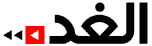 أبوغزالة يناقش مستقبل الإنترنت في عرب نت 2010بيروت- شارك الأستاذ طلال أبوغزالة رئيس الائتلاف العالمي لتقنية المعلومات والاتصالات والتنمية، رئيس ومؤسس مجموعة طلال أبوغزالة، في مؤتمر عرب نت 2010، والذي يعد المؤتمر الدولي الأول لصناعة الإنترنت العربية حيث افتتح أعماله أمس تحت رعاية دولة رئيس مجلس وزراء لبنان السيد سعد الحريري في فندق الحبتور جراند في بيروت.تناول الأستاذ أبوغزالة في كلمته في المؤتمر عددا من الأمور الرئيسية ذات العلاقة بقطاع صناعة الأعمال العربية على الإنترنت، وعلى وجه الخصوص: مستقبل الإنترنت، النمو في محتوى الإنترنت، كيفية قياس المحتوى على الإنترنت، تعدد لغات الإنترنت، بالإضافة إلى تعزيز عمليات تحقيق الأهداف الإنمائية للألفية.وفيما يتعلق بهذه الأهداف، أكد أبوغزالة أن الائتلاف العالمي لتقنية المعلومات والاتصالات يشرف على عدد من البرامج المنتجة، ومن بينها مشروع يحظى بمباركة الأمين العام للأمم المتحدة، ويتلخص في وضع مصفوفة "تقنية المعلومات والاتصالات من أجل الأهداف الإنمائية للألفية" وتهدف إلى توفير التوجيه والإرشاد حول تقنية المعلومات والاتصالات، بوصفها عوامل تمكين لبلوغ غايات الأهداف الإنمائية للألفية، وحول الحواجز التي تحول دون الوصول إلى تقنية المعلومات والاتصالات، بحيث يمكننا وضع خطط فعالة تستطيع البلدان المختلفة استخدامها. كما وينبغي للمشروع أن ينتج أيضا خريطة للابتكار في تقنية المعلومات والاتصالات. ويقود هذا المشروع، الذي يتولى رئاسته، الأمين العام للأمم المتحدة بوصفه الرئيس الفخري. كما أشار أبوغزالة إلى ضرورة تعزيز المحتوى العربي على شبكة الإنترنت، وتحدث بإسهاب حول مستقبل الصناعة الإلكترونية، كيفية الفصل بين تقنية المعلومات والاتصالات والإنترنت، تسخير تقنية المعلومات والاتصالات واستخداماتها، تحفيز الابتكار في تقنية المعلومات، بالإضافة إلى مجتمعات المعرفة العربية.http://www.alghad.com/?news=494494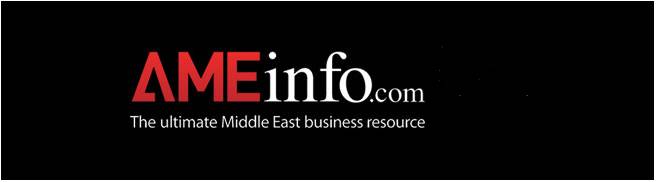 أبوغزاله يناقش مستقبل الإنترنت في عرب نت 2010شارك الأستاذ طلال أبوغزاله رئيس الائتلاف العالمي لتقنية المعلومات والاتصالات والتنمية، رئيس ومؤسس مجموعة طلال أبوغزاله, في مؤتمر عرب نت 2010 والذي يعتبر المؤتمر الدولي الأول لصناعة الإنترنت العربية حيث أفتتح أعماله اليوم تحت رعاية دولة رئيس مجلس وزراء لبنان السيد سعد الحريري في فندق الحبتور جراند في بيروت.تناول الأستاذ أبو غزاله في كلمته في المؤتمر عددا من الأمور الرئيسية ذات العلاقة بقطاع صناعة الأعمال العربية على الانترنت وعلى وجه الخصوص: مستقبل الانترنت, النمو في محتوى الانترنت, كيفية قياس المحتوى على الإنترنت, تعدد لغات الانترنت بالإضافة إلى تعزيز عمليات تحقيق الأهداف الإنمائية للألفية.

وفيما يتعلق بهذه الأهداف, أكد أبوغزاله أن الائتلاف العالمي لتقنية المعلومات والاتصالات يشرف على عدد من البرامج المنتجة، ومن بينها مشروع يحظى بمباركة الأمين العام للأمم المتحدة ويتلخص في وضع مصفوفة "تقنية المعلومات والاتصالات من أجل الأهداف الإنمائية للألفية" وتهدف إلى توفير التوجيه والإرشاد حول تقنية المعلومات والاتصالات باعتبارها عوامل تمكين لبلوغ غايات الأهداف الإنمائية للألفية، وحول الحواجز التي تحول دون الوصول إلى تقنية المعلومات والاتصالات، بحيث يمكننا وضع خطط فعالة تستطيع البلدان المختلفة استخدامها. كما وينبغي للمشروع أن ينتج أيضا خريطة للابتكار في تقنية المعلومات والاتصالات. ويقود هذا المشروع، الذي أتولى رئاسته، الأمين العام للأمم المتحدة باعتباره الرئيس الفخري.

كما أشار أبوغزاله إلى ضرورة تعزيز المحتوى العربي على شبكة الانترنت, وتحدث بإسهاب حول مستقبل الصناعة الإلكترونية, كيفية الفصل بين تقنية المعلومات والاتصالات والانترنت, تسخير تقنية المعلومات والاتصالات واستخداماتها, تحفيز الابتكار في تقنية المعلومات بالإضافة إلى مجتمعات المعرفة العربية.

من جهة أخرى, دعا أبوغزاله إلى تحسين البحث والتطوير في العالم العربي, موضحا أنه ووفقا لتقرير التنمية البشرية العربية، كان معدل البحث والتطوير في كل الدول العربية في مجال الإنتاج الزراعي والغذائي "يكاد لا يذكر". 

وأضاف أبوغزاله: "يشير التقرير إلى أن ميزانيات البحث والتطوير مجتمعة في هذا القطاع على مدى العشرين عاما الماضية لم تصل إلا إلى جزء صغير من ميزانية البحث السنوية في شركة واحدة متعددة الجنسية ! لذا فإن العالم العربي متأخر جداً عن بقية العالم، وهذا ما يثير الاستغراب؟ فلعله قد حان الوقت لنعيد النظر في أولوياتنا. ومن بين المنظمات التي تسعى للقيام بذلك هي الشبكة العربية للبحث العلمي والتعليم. أسرن - الشبكة العربية للبحث العلمي والتعليم".

تتلخص رسالة شبكة أسرن والتي ما تزال قيد الإنشاء حالياً كمؤسسة مستقلة غير هادفة للربح، في تنفيذ وإدارة وتوسيع بنى تحتية إلكترونية مستدامة على مستوى الوطن العربي مكرسة لأنشطة البحث والتعليم وتربط بين شبكات البحث والتعليم الوطنية (NRENs) في البلدان العربية. وتهدف الشبكة إلى تعزيز البحث العلمي والتعاون في البلدان الأعضاء من خلال توفير بنى تحتية إلكترونية وخدمات إلكترونية ذات مستوى عالمي.

وفي ختام كلمته ناشد أبوغزاله المسؤولين ورجال الأعمال بأن يتحولوا من الحديث عن الشرق الأوسط إلى الحديث عن الوطن العربي: " إنني أثني على استخدام التعبير الصحيح "عربي" بدلا من التعبيرات التي لا معنى لها مثل "الشرق الأوسط" أو "الشرق الأوسط وشمال أفريقيا".

يشارك في المؤتمر الذي يستمر يومين وتنظمه المجموعة الدولية المتحدة للأعمال، بالتعاون مع مصرف لبنان والهيئة المنظمة للاتصالات والمنظمة العربية للمعلوماتية والاتصالات أكثر من 40 خبيراً وقيادياً في حقل الانترنت من كبرى المؤسسات والشركات، كـ"غوغل" و"فايس بوك" و"ياو" و"انتل" و"مكتوب" و"بيت"، وغيرا، بينهم سميح طوقان، المؤسس والمدير التنفيذي لموقع "مكتوب.كوم"، اكبر موقع على الانترنت باللغة العربية، وغسان حداد، مدير التدويل في "فايسبوك"، وجورج حريق، أحد أول الموظفين في شركة "غوغل" لدى انطلاقها، ورشيد البلاع، مدير N2venture اكبر شركة انترنت في السعودية.http://www.ameinfo.com/ar-166182.htmlAbu-Ghazaleh tackles the future of the internet at ArabNet 2010The ArabNet 2010, the first international conference for the Arab web industry, opened its doors on Thursday under the patronage of HE the President of the Council of Ministers of Lebanon Mr. Saad Hariri at Habtoor Grand Hotel in Beirut.Mr. Talal Abu-Ghazaleh, Chairman of the UN Global Alliance for ICT and Development (GAID) and chairman and CEO of Talal Abu-Ghazaleh Organization (TAG-Org) in his keynote speech tackled key issues related to the industry. 

"I will not attempt to lecture to this knowledgeable leadership and group of experts. Instead I will try to pose some questions and to answer them from my own perspective," he addressed the attendees.

In his speech, Mr. Abu-Ghazaleh underlined the future of Internet, the Growth in Internet Content, How to measure this content, Multilingualism of the Internet and How to advance MDG achievements.

"GAID is overseeing many productive programs. One of which is developing, with the blessing of the UN Secretary General, a matrix of "ICT 4 MDG" providing guidance on ICT as enablers for reaching the MDG goals, and on barriers to ICT access, such that we may create active plans which may be used by individual countries. This should also produce a map for ICT innovation. This project, which I chair, is led by H.E. the UN Secretary General as our Honorary Chair," Mr. Abu-Ghazaleh said.

In addition, he highlighted the means to harness ICTs, saying "Today almost everyone is aware of the economic potential of ICT investment. However the key to success in the broad picture is to remember that when we discuss ICTs we are really talking about the facilitation of human creativity and entrepreneurial innovation. We, as businesses, governments and societies, need to provide the means for individuals to learn, dream, work and create."

Other topics including uses for ICT, the Global Divide, the broadband potential, how to motivate innovation in IT, Arab Knowledge Societies, in addition to ICT 4D.

Moreover Mr. Abu-Ghazaleh called for more focus on R & D in the Arab world sating that according to the Arab Human Development Report, R&D by Arab countries in the area of agriculture and food production is "insignificant".

"So if the Arab world lags the rest of the world, is it a wonder? May be its time we reexamine our priorities. One organization that is aiming to do so is ASREN. The Arab Scientific Research and Education Network (ASREN ) is being born as an independent and not-for-profit organization with a mission to implement, manage and extend sustainable Pan-Arab e-Infrastructures dedicated for Research and Education connecting national research and education networks (NRENs) in the Arab countries," he said.

The event organized by the International Business Alliance Group (IBAG) and held under the title "Trends and Opportunities in Arab Web Business" brought together leaders from across the MENA, Europe and Silicon Valley to discuss cutting-edge trends and emerging opportunities.

Through pitch sessions, the conference features the region's brightest ideas and most promising Internet start-ups, and connects them with the Internet ecosystem: incubators, angel investors, venture capitalists, established Internet companies, NGOs and influential bloggers. 

ArabNet is one of the first events in the region to be fully live-tweeted and live-streamed, allowing interested individuals around the world to benefit from the insights of the conference speakers, and providing the entrepreneurs pitching their ideas and startups with tremendous exposure.http://www.ameinfo.com/227954.html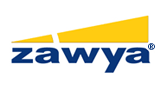 Abu-Ghazaleh Tackles the Future of the Internet at ArabNet 201028 March 2010
We, as businesses, governments and societies, need to provide the means for individuals to learn, dream, work and create - Abu-Ghazaleh BEIRUT: The ArabNet 2010, the first international conference for the Arab web industry, opened its doors on Thursday under the patronage of  HE the President of the Council of Ministers of Lebanon Mr. Saad Hariri at Habtoor Grand Hotel in Beirut.Mr. Talal Abu-Ghazaleh, Chairman of the UN Global Alliance for ICT and Development (GAID) and chairman and CEO of Talal Abu-Ghazaleh Organization (TAG-Org) in his keynote speech tackled key issues related to the industry. "I will not attempt to lecture to this knowledgeable leadership and group of experts.  Instead I will try to pose some questions and to answer them from my own perspective," he addressed the attendees.In his speech, Mr. Abu-Ghazaleh underlined the future of Internet, the Growth in Internet Content, How to measure this content, Multilingualism of the Internet and How to advance MDG achievements."GAID is overseeing many productive programs.  One of which is developing, with the blessing of the UN Secretary General, a matrix of "ICT 4 MDG" providing guidance on ICT as enablers for reaching the MDG goals, and on barriers to ICT access, such that we may create active plans which may be used by individual countries.  This should also produce a map for ICT innovation.  This project, which I chair, is led by H.E. the UN Secretary General as our Honorary Chair," Mr. Abu-Ghazaleh said.In addition, he highlighted the means to harness ICTs, saying "Today almost everyone is aware of the economic potential of ICT investment. However the key to success in the broad picture is to remember that when we discuss ICTs we are really talking about the facilitation of human creativity and entrepreneurial innovation. We, as businesses, governments and societies, need to provide the means for individuals to learn, dream, work and create."Other topics including uses for ICT, the Global Divide, the broadband potential, how to motivate innovation in IT, Arab Knowledge Societies, in addition to ICT 4D. Moreover Mr. Abu-Ghazaleh called for more focus on R & D in the Arab world sating that according to the Arab Human Development Report, R&D by Arab countries in the area of agriculture and food production is "insignificant"."So if the Arab world lags the rest of the world, is it a wonder? May be its time we reexamine our priorities.  One organization that is aiming to do so is ASREN. The Arab Scientific Research and Education Network (ASREN ) is being born as an independent and not-for-profit organization with a mission to implement, manage and extend sustainable Pan-Arab e-Infrastructures dedicated for Research and Education connecting national research and education networks (NRENs) in the Arab countries," he said.The event organized by the International Business Alliance Group (IBAG) and held under the title "Trends and Opportunities in Arab Web Business" brought together leaders from across the MENA, Europe and Silicon Valley to discuss cutting-edge trends and emerging opportunities.Through pitch sessions, the conference features the region's brightest ideas and most promising Internet start-ups, and connects them with the Internet ecosystem: incubators, angel investors, venture capitalists, established Internet companies, NGOs and influential bloggers. ArabNet is one of the first events in the region to be fully live-tweeted and live-streamed, allowing interested individuals around the world to benefit from the insights of the conference speakers, and providing the entrepreneurs pitching their ideas and startups with tremendous exposure.http://www.zawya.com/story.cfm/sidZAWYA20100328075505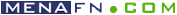 Abu-Ghazaleh Tackles the Future of the Internet at ArabNet 2010(MENAFN Press) 28 March 2010 - We, as businesses, governments and societies, need to provide the means for individuals to learn, dream, work and create - Abu-Ghazaleh The ArabNet 2010, the first international conference for the Arab web industry, opened its doors on Thursday under the patronage of  HE the President of the Council of Ministers of Lebanon Mr. Saad Hariri at Habtoor Grand Hotel in Beirut.Mr. Talal Abu-Ghazaleh, Chairman of the UN Global Alliance for ICT and Development (GAID) and chairman and CEO of Talal Abu-Ghazaleh Organization (TAG-Org) in his keynote speech tackled key issues related to the industry. "I will not attempt to lecture to this knowledgeable leadership and group of experts.  Instead I will try to pose some questions and to answer them from my own perspective," he addressed the attendees.In his speech, Mr. Abu-Ghazaleh underlined the future of Internet, the Growth in Internet Content, How to measure this content, Multilingualism of the Internet and How to advance MDG achievements."GAID is overseeing many productive programs.  One of which is developing, with the blessing of the UN Secretary General, a matrix of "ICT 4 MDG" providing guidance on ICT as enablers for reaching the MDG goals, and on barriers to ICT access, such that we may create active plans which may be used by individual countries.  This should also produce a map for ICT innovation.  This project, which I chair, is led by H.E. the UN Secretary General as our Honorary Chair," Mr. Abu-Ghazaleh said.In addition, he highlighted the means to harness ICTs, saying "Today almost everyone is aware of the economic potential of ICT investment. However the key to success in the broad picture is to remember that when we discuss ICTs we are really talking about the facilitation of human creativity and entrepreneurial innovation. We, as businesses, governments and societies, need to provide the means for individuals to learn, dream, work and create."Other topics including uses for ICT, the Global Divide, the broadband potential, how to motivate innovation in IT, Arab Knowledge Societies, in addition to ICT 4D. Moreover Mr. Abu-Ghazaleh called for more focus on R & D in the Arab world sating that according to the Arab Human Development Report, R&D by Arab countries in the area of agriculture and food production is "insignificant"."So if the Arab world lags the rest of the world, is it a wonder? May be its time we reexamine our priorities.  One organization that is aiming to do so is ASREN. The Arab Scientific Research and Education Network (ASREN ) is being born as an independent and not-for-profit organization with a mission to implement, manage and extend sustainable Pan-Arab e-Infrastructures dedicated for Research and Education connecting national research and education networks (NRENs) in the Arab countries," he said.The event organized by the International Business Alliance Group (IBAG) and held under the title "Trends and Opportunities in Arab Web Business" brought together leaders from across the MENA, Europe and Silicon Valley to discuss cutting-edge trends and emerging opportunities.Through pitch sessions, the conference features the region's brightest ideas and most promising Internet start-ups, and connects them with the Internet ecosystem: incubators, angel investors, venture capitalists, established Internet companies, NGOs and influential bloggers. ArabNet is one of the first events in the region to be fully live-tweeted and live-streamed, allowing interested individuals around the world to benefit from the insights of the conference speakers, and providing the entrepreneurs pitching their ideas and startups with tremendous exposure.About ArabNet  one of the first events in the region to be fully live-tweeted and live-streamed, allowing interested individuals around the world to benefit from the insights of the conference speakers, and providing the entrepreneurs pitching their ideas and startups with tremendous exposure.http://www.menafn.com/pr/pr_news_story_s.asp?StoryId=1093317431أبوغزاله يناقش مستقبل الإنترنت في عرب نت 2010(MENAFN Press)  -28 أذار 2010 - شارك الأستاذ طلال أبوغزاله رئيس الائتلاف العالمي لتقنية المعلومات والاتصالات والتنمية، رئيس ومؤسس مجموعة طلال أبوغزاله, في مؤتمر عرب نت 2010 والذي يعتبر المؤتمر الدولي الأول لصناعة الإنترنت العربية حيث أفتتح أعماله اليوم تحت رعاية دولة رئيس مجلس وزراء لبنان السيد سعد الحريري في فندق الحبتور جراند في بيروت.تناول الأستاذ أبو غزاله في كلمته في المؤتمر عددا من الأمور الرئيسية ذات العلاقة بقطاع صناعة الأعمال العربية على الانترنت وعلى وجه الخصوص: مستقبل الانترنت, النمو في محتوى الانترنت, كيفية قياس المحتوى على الإنترنت, تعدد لغات الانترنت بالإضافة إلى تعزيز عمليات تحقيق الأهداف الإنمائية للألفية.

وفيما يتعلق بهذه الأهداف, أكد أبوغزاله أن الائتلاف العالمي لتقنية المعلومات والاتصالات يشرف على عدد من البرامج المنتجة، ومن بينها مشروع يحظى بمباركة الأمين العام للأمم المتحدة ويتلخص في وضع مصفوفة "تقنية المعلومات والاتصالات من أجل الأهداف الإنمائية للألفية" وتهدف إلى توفير التوجيه والإرشاد حول تقنية المعلومات والاتصالات باعتبارها عوامل تمكين لبلوغ غايات الأهداف الإنمائية للألفية، وحول الحواجز التي تحول دون الوصول إلى تقنية المعلومات والاتصالات، بحيث يمكننا وضع خطط فعالة تستطيع البلدان المختلفة استخدامها. كما وينبغي للمشروع أن ينتج أيضا خريطة للابتكار في تقنية المعلومات والاتصالات. ويقود هذا المشروع، الذي أتولى رئاسته، الأمين العام للأمم المتحدة باعتباره الرئيس الفخري.

كما أشار أبوغزاله إلى ضرورة تعزيز المحتوى العربي على شبكة الانترنت, وتحدث بإسهاب حول مستقبل الصناعة الإلكترونية, كيفية الفصل بين تقنية المعلومات والاتصالات والانترنت, تسخير تقنية المعلومات والاتصالات واستخداماتها, تحفيز الابتكار في تقنية المعلومات بالإضافة إلى مجتمعات المعرفة العربية.

من جهة أخرى, دعا أبوغزاله إلى تحسين البحث والتطوير في العالم العربي, موضحا أنه ووفقا لتقرير التنمية البشرية العربية، كان معدل البحث والتطوير في كل الدول العربية في مجال الإنتاج الزراعي والغذائي "يكاد لا يذكر". 

وأضاف أبوغزاله: "يشير التقرير إلى أن ميزانيات البحث والتطوير مجتمعة في هذا القطاع على مدى العشرين عاما الماضية لم تصل إلا إلى جزء صغير من ميزانية البحث السنوية في شركة واحدة متعددة الجنسية ! لذا فإن العالم العربي متأخر جداً عن بقية العالم، وهذا ما يثير الاستغراب؟ فلعله قد حان الوقت لنعيد النظر في أولوياتنا. ومن بين المنظمات التي تسعى للقيام بذلك هي الشبكة العربية للبحث العلمي والتعليم. أسرن - الشبكة العربية للبحث العلمي والتعليم".

تتلخص رسالة شبكة أسرن والتي ما تزال قيد الإنشاء حالياً كمؤسسة مستقلة غير هادفة للربح، في تنفيذ وإدارة وتوسيع بنى تحتية إلكترونية مستدامة على مستوى الوطن العربي مكرسة لأنشطة البحث والتعليم وتربط بين شبكات البحث والتعليم الوطنية (NRENs) في البلدان العربية. وتهدف الشبكة إلى تعزيز البحث العلمي والتعاون في البلدان الأعضاء من خلال توفير بنى تحتية إلكترونية وخدمات إلكترونية ذات مستوى عالمي.

وفي ختام كلمته ناشد أبوغزاله المسؤولين ورجال الأعمال بأن يتحولوا من الحديث عن الشرق الأوسط إلى الحديث عن الوطن العربي: " إنني أثني على استخدام التعبير الصحيح "عربي" بدلا من التعبيرات التي لا معنى لها مثل "الشرق الأوسط" أو "الشرق الأوسط وشمال أفريقيا".

يشارك في المؤتمر الذي يستمر يومين وتنظمه المجموعة الدولية المتحدة للأعمال، بالتعاون مع مصرف لبنان والهيئة المنظمة للاتصالات والمنظمة العربية للمعلوماتية والاتصالات أكثر من 40 خبيراً وقيادياً في حقل الانترنت من كبرى المؤسسات والشركات، كـ"غوغل" و"فايس بوك" و"ياو" و"انتل" و"مكتوب" و"بيت"، وغيرا، بينهم سميح طوقان، المؤسس والمدير التنفيذي لموقع "مكتوب.كوم"، اكبر موقع على الانترنت باللغة العربية، وغسان حداد، مدير التدويل في "فايسبوك"، وجورج حريق، أحد أول الموظفين في شركة "غوغل" لدى انطلاقها، ورشيد البلاع، مدير N2venture اكبر شركة انترنت في السعودية.http://www.menafn.com/arabic/qn_news_story_s.asp?StoryId=1093317429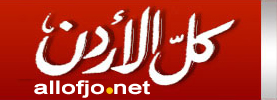 أبوغزاله يناقش مستقبل الإنترنت في عرب نت 2010شارك الأستاذ طلال أبوغزاله رئيس الائتلاف العالمي لتقنية المعلومات والاتصالات والتنمية، رئيس ومؤسس مجموعة طلال أبوغزاله, في مؤتمر عرب نت 2010 والذي يعتبر المؤتمر الدولي الأول لصناعة الإنترنت العربية حيث أفتتح أعماله اليوم تحت رعاية دولة رئيس مجلس وزراء لبنان السيد سعد الحريري في فندق الحبتور جراند في بيروت.تناول الأستاذ أبو غزاله في كلمته في المؤتمر عددا من الأمور الرئيسية ذات العلاقة بقطاع صناعة الأعمال العربية على الانترنت وعلى وجه الخصوص: مستقبل الانترنت, النمو في محتوى الانترنت, كيفية قياس المحتوى على الإنترنت, تعدد لغات الانترنت بالإضافة إلى تعزيز عمليات تحقيق الأهداف الإنمائية للألفية.وفيما يتعلق بهذه الأهداف, أكد أبوغزاله أن الائتلاف العالمي لتقنية المعلومات والاتصالات يشرف على عدد من البرامج المنتجة، ومن بينها مشروع يحظى بمباركة الأمين العام للأمم المتحدة ويتلخص في وضع مصفوفة "تقنية المعلومات والاتصالات من أجل الأهداف الإنمائية للألفية" وتهدف إلى توفير التوجيه والإرشاد حول تقنية المعلومات والاتصالات باعتبارها عوامل تمكين لبلوغ غايات الأهداف الإنمائية للألفية، وحول الحواجز التي تحول دون الوصول إلى تقنية المعلومات والاتصالات، بحيث يمكننا وضع خطط فعالة تستطيع البلدان المختلفة استخدامها. كما وينبغي للمشروع أن ينتج أيضا خريطة للابتكار في تقنية المعلومات والاتصالات. ويقود هذا المشروع، الذي أتولى رئاسته، الأمين العام للأمم المتحدة باعتباره الرئيس الفخري. كما أشار أبوغزاله إلى ضرورة تعزيز المحتوى العربي على شبكة الانترنت, وتحدث بإسهاب حول مستقبل الصناعة الإلكترونية, كيفية الفصل بين تقنية المعلومات والاتصالات والانترنت, تسخير تقنية المعلومات والاتصالات واستخداماتها, تحفيز الابتكار في تقنية المعلومات بالإضافة إلى مجتمعات المعرفة العربية.من جهة أخرى, دعا أبوغزاله إلى تحسين البحث والتطوير في العالم العربي, موضحا أنه ووفقا لتقرير التنمية البشرية العربية، كان معدل البحث والتطوير في كل الدول العربية في مجال الإنتاج الزراعي والغذائي "يكاد لا يذكر". وأضاف أبوغزاله: "يشير التقرير إلى أن ميزانيات البحث والتطوير مجتمعة في هذا القطاع على مدى العشرين عاما الماضية لم تصل إلا إلى جزء صغير من ميزانية البحث السنوية في شركة واحدة متعددة الجنسية[1]! لذا فإن العالم العربي متأخر جداً عن بقية العالم، وهذا ما يثير الاستغراب؟ فلعله قد حان الوقت لنعيد النظر في أولوياتنا. ومن بين المنظمات التي تسعى للقيام بذلك هي الشبكة العربية للبحث العلمي والتعليم. أسرن - الشبكة العربية للبحث العلمي والتعليم." تتلخص رسالة شبكة أسرن والتي ما تزال قيد الإنشاء حالياً كمؤسسة مستقلة غير هادفة للربح، في تنفيذ وإدارة وتوسيع بنى تحتية إلكترونية مستدامة على مستوى الوطن العربي مكرسة لأنشطة البحث والتعليم وتربط بين شبكات البحث والتعليم الوطنية (NRENs) في البلدان العربية. وتهدف الشبكة إلى تعزيز البحث العلمي والتعاون في البلدان الأعضاء من خلال توفير بنى تحتية إلكترونية وخدمات إلكترونية ذات مستوى عالمي.وفي ختام كلمته ناشد أبوغزاله المسؤولين ورجال الأعمال بأن يتحولوا من الحديث عن الشرق الأوسط إلى الحديث عن الوطن العربي قائلا: " إنني أثني على استخدام التعبير الصحيح "عربي" بدلا من التعبيرات التي لا معنى لها مثل "الشرق الأوسط" أو "الشرق الأوسط وشمال أفريقيا"." يشارك في المؤتمر الذي يستمر يومين وتنظمه المجموعة الدولية المتحدة للأعمال، بالتعاون مع مصرف لبنان والهيئة المنظمة للاتصالات والمنظمة العربية للمعلوماتية والاتصالات أكثر من 40 خبيراً وقيادياً في حقل الانترنت من كبرى المؤسسات والشركات، كـ"غوغل" و"فايس بوك" و"ياو" و"انتل" و"مكتوب" و"بيت"، وغيرا، بينهم سميح طوقان، المؤسس والمدير التنفيذي لموقع "مكتوب.كوم"، اكبر موقع على الانترنت باللغة العربية، وغسان حداد، مدير التدويل في "فايسبوك"، وجورج حريق، أحد أول الموظفين في شركة "غوغل" لدى انطلاقها، ورشيد البلاع، مدير N2venture اكبر شركة انترنت في السعودية.http://allofjo.net/web/?c=152&a=19744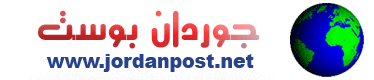 أبوغزاله يناقش مستقبل الإنترنت في عرب نت 2010بيروت – 28 آذار 2010 – شارك الأستاذ طلال أبوغزاله رئيس الائتلاف العالمي لتقنية المعلومات والاتصالات والتنمية، رئيس ومؤسس مجموعة طلال أبوغزاله, في مؤتمر عرب نت 2010 والذي يعتبر المؤتمر الدولي الأول لصناعة الإنترنت العربية حيث أفتتح أعماله اليوم تحت رعاية دولة رئيس مجلس وزراء لبنان السيد سعد الحريري في فندق الحبتور جراند في بيروت.

تناول الأستاذ أبو غزاله في كلمته في المؤتمر عددا من الأمور الرئيسية ذات العلاقة بقطاع صناعة الأعمال العربية على الانترنت وعلى وجه الخصوص: مستقبل الانترنت, النمو في محتوى الانترنت, كيفية قياس المحتوى على الإنترنت, تعدد لغات الانترنت بالإضافة إلى تعزيز عمليات تحقيق الأهداف الإنمائية للألفية.

وفيما يتعلق بهذه الأهداف, أكد أبوغزاله أن الائتلاف العالمي لتقنية المعلومات والاتصالات يشرف على عدد من البرامج المنتجة، ومن بينها مشروع يحظى بمباركة الأمين العام للأمم المتحدة ويتلخص في وضع مصفوفة "تقنية المعلومات والاتصالات من أجل الأهداف الإنمائية للألفية" وتهدف إلى توفير التوجيه والإرشاد حول تقنية المعلومات والاتصالات باعتبارها عوامل تمكين لبلوغ غايات الأهداف الإنمائية للألفية، وحول الحواجز التي تحول دون الوصول إلى تقنية المعلومات والاتصالات، بحيث يمكننا وضع خطط فعالة تستطيع البلدان المختلفة استخدامها. كما وينبغي للمشروع أن ينتج أيضا خريطة للابتكار في تقنية المعلومات والاتصالات. ويقود هذا المشروع، الذي أتولى رئاسته، الأمين العام للأمم المتحدة باعتباره الرئيس الفخري. 

كما أشار أبوغزاله إلى ضرورة تعزيز المحتوى العربي على شبكة الانترنت, وتحدث بإسهاب حول مستقبل الصناعة الإلكترونية, كيفية الفصل بين تقنية المعلومات والاتصالات والانترنت, تسخير تقنية المعلومات والاتصالات واستخداماتها, تحفيز الابتكار في تقنية المعلومات بالإضافة إلى مجتمعات المعرفة العربية.

من جهة أخرى, دعا أبوغزاله إلى تحسين البحث والتطوير في العالم العربي, موضحا أنه ووفقا لتقرير التنمية البشرية العربية، كان معدل البحث والتطوير في كل الدول العربية في مجال الإنتاج الزراعي والغذائي "يكاد لا يذكر". 

وأضاف أبوغزاله: "يشير التقرير إلى أن ميزانيات البحث والتطوير مجتمعة في هذا القطاع على مدى العشرين عاما الماضية لم تصل إلا إلى جزء صغير من ميزانية البحث السنوية في شركة واحدة متعددة الجنسية[1]! لذا فإن العالم العربي متأخر جداً عن بقية العالم، وهذا ما يثير الاستغراب؟ فلعله قد حان الوقت لنعيد النظر في أولوياتنا. ومن بين المنظمات التي تسعى للقيام بذلك هي الشبكة العربية للبحث العلمي والتعليم. أسرن - الشبكة العربية للبحث العلمي والتعليم." 
تتلخص رسالة شبكة أسرن والتي ما تزال قيد الإنشاء حالياً كمؤسسة مستقلة غير هادفة للربح، في تنفيذ وإدارة وتوسيع بنى تحتية إلكترونية مستدامة على مستوى الوطن العربي مكرسة لأنشطة البحث والتعليم وتربط بين شبكات البحث والتعليم الوطنية (NRENs) في البلدان العربية. وتهدف الشبكة إلى تعزيز البحث العلمي والتعاون في البلدان الأعضاء من خلال توفير بنى تحتية إلكترونية وخدمات إلكترونية ذات مستوى عالمي.

وفي ختام كلمته ناشد أبوغزاله المسؤولين ورجال الأعمال بأن يتحولوا من الحديث عن الشرق الأوسط إلى الحديث عن الوطن العربي قائلا: " إنني أثني على استخدام التعبير الصحيح "عربي" بدلا من التعبيرات التي لا معنى لها مثل "الشرق الأوسط" أو "الشرق الأوسط وشمال أفريقيا"." 

يشارك في المؤتمر الذي يستمر يومين وتنظمه المجموعة الدولية المتحدة للأعمال، بالتعاون مع مصرف لبنان والهيئة المنظمة للاتصالات والمنظمة العربية للمعلوماتية والاتصالات أكثر من 40 خبيراً وقيادياً في حقل الانترنت من كبرى المؤسسات والشركات، كـ"غوغل" و"فايس بوك" و"ياو" و"انتل" و"مكتوب" و"بيت"، وغيرا، بينهم سميح طوقان، المؤسس والمدير التنفيذي لموقع "مكتوب.كوم"، اكبر موقع على الانترنت باللغة العربية، وغسان حداد، مدير التدويل في "فايسبوك"، وجورج حريق، أحد أول الموظفين في شركة "غوغل" لدى انطلاقها، ورشيد البلاع، مدير N2venture اكبر شركة انترنت في السعودية. http://www.watanynews.com/permalink/7265.html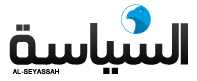 تنطلق أعماله في بيروت 25 مارس الحاليمؤتمر "عرب نت 2010" يناقش تحديات صناعة المعلومات والاتصالاتبيروت - "السياسة":يشارك أكثر من 400 شخص في مؤتمر "عرب نت 2010" الذي تنظمه "المجموعة الدولية المتحدة للأعمال", بالتعاون مع مصرف لبنان والهيئة المنظمة للاتصالات والمنظمة العربية للمعلوماتية والاتصالات,25 و26 (مارس) الجاري في فندق الحبتور في بيروت, برعاية رئيس مجلس الوزراء اللبناني سعد الحريري, وهو يعتبر أول وأكبر مؤتمر حول الأعمال في مجال الإنترنت في العالم العربي.ويتمحور المؤتمر على الاتجاهات الحديثة والفرص الواعدة والتحديات والفرص المتاحة أمام صناعة الأعمال العربية على الإنترنت. ويلقي رئيس الاتحاد العالمي لتكنولوجيا المعلومات والاتصالات والتطوير للأمم المتحدة السيد طلال أبو غزالة كلمة رئيسية, ويتحدث في المؤتمر أكثر من 40 خبيراً وقيادياً في حقل الانترنت من كبرى المؤسسات والشركات, ك¯"غوغل" و"فايس بوك" و"ياهو" و"انتل" و"مكتوب" و"بيت", وغيرها, بينهم سميح طوقان, مؤسس والمدير التنفيذي موقع "مكتوب.كوم", اكبر موقع على الانترنت باللغة العربية, وغسان حداد, مدير التدويل في "فايسبوك", وجورج حريق, أحد أول الموظفين في شركة "غوغل" لدى انطلاقها, ورشيد البلاع, مدير N2venture أكبر شركة انترنت في السعودية. وستقام خلال المؤتمر ثماني جلسات عمل تتناول مواضيع حيوية لصناعة الإنترنت العربية, منها تمويل المشاريع الريادية, وكيفية تقويم المخاطر للشركات الناشئة, وشبكات التواصل الاجتماعي, والإعلان على الإنترنت, والتجارة الالكترونية ومعوقاتها, والوسائل التي ابتكرتها بعض الشركات للتغلب على هذه المعوقات, والألعاب على الإنترنت وتعريبها, ووسائل الإعلام الجديدة, والهاتف النقال ومستقبله كأهم أداة للتواصل على الشبكة, والمحتوى الرقمي المحدود للعالم العربي على الشبكة وكيفية توسيعه.ويحظى المؤتمر برعاية أكثر من 16 من كبرى الشركات ك¯"أرامكس", و"بنك عودة" و"غوغل" و"مايكروسوفت" وTwo four 54 و N2venture, وبدعم أكثر من 11 من المؤسسات التي تعمل في مجال تشجيع الريادة وأعمال الانترنت, إلى جانب تغطية إعلامية واسعة من خلال 18 شريكاً إعلامياً و20 مدوناً رسمياً وعدد من سفراء عرب نت في المنطقة.http://www.al-seyassah.com/AtricleView/tabid/59/smid/438/ArticleID/83149/reftab/92/Default.aspx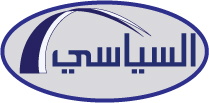 أبوغزاله يناقش مستقبل الإنترنت في عرب نت 2010تناول الأستاذ أبو غزاله في كلمته في المؤتمر عددا من الأمور الرئيسية ذات العلاقة بقطاع صناعة الأعمال العربية على الانترنت وعلى وجه الخصوص: مستقبل الانترنت, النمو في محتوى الانترنت, كيفية قياس المحتوى على الإنترنت, تعدد لغات الانترنت بالإضافة إلى تعزيز عمليات تحقيق الأهداف الإنمائية للألفية.وفيما يتعلق بهذه الأهداف, أكد أبوغزاله أن الائتلاف العالمي لتقنية المعلومات والاتصالات يشرف على عدد من البرامج المنتجة، ومن بينها مشروع يحظى بمباركة الأمين العام للأمم المتحدة ويتلخص في وضع مصفوفة "تقنية المعلومات والاتصالات من أجل الأهداف الإنمائية للألفية" وتهدف إلى توفير التوجيه والإرشاد حول تقنية المعلومات والاتصالات باعتبارها عوامل تمكين لبلوغ غايات الأهداف الإنمائية للألفية، وحول الحواجز التي تحول دون الوصول إلى تقنية المعلومات والاتصالات، بحيث يمكننا وضع خطط فعالة تستطيع البلدان المختلفة استخدامها. كما وينبغي للمشروع أن ينتج أيضا خريطة للابتكار في تقنية المعلومات والاتصالات. ويقود هذا المشروع، الذي أتولى رئاسته، الأمين العام للأمم المتحدة باعتباره الرئيس الفخري.كما أشار أبوغزاله إلى ضرورة تعزيز المحتوى العربي على شبكة الانترنت, وتحدث بإسهاب حول مستقبل الصناعة الإلكترونية, كيفية الفصل بين تقنية المعلومات والاتصالات والانترنت, تسخير تقنية المعلومات والاتصالات واستخداماتها, تحفيز الابتكار في تقنية المعلومات بالإضافة إلى مجتمعات المعرفة العربية.من جهة أخرى, دعا أبوغزاله إلى تحسين البحث والتطوير في العالم العربي, موضحا أنه ووفقا لتقرير التنمية البشرية العربية، كان معدل البحث والتطوير في كل الدول العربية في مجال الإنتاج الزراعي والغذائي "يكاد لا يذكر".وأضاف أبوغزاله: "يشير التقرير إلى أن ميزانيات البحث والتطوير مجتمعة في هذا القطاع على مدى العشرين عاما الماضية لم تصل إلا إلى جزء صغير من ميزانية البحث السنوية في شركة واحدة متعددة الجنسية[1]! لذا فإن العالم العربي متأخر جداً عن بقية العالم، وهذا ما يثير الاستغراب؟ فلعله قد حان الوقت لنعيد النظر في أولوياتنا. ومن بين المنظمات التي تسعى للقيام بذلك هي الشبكة العربية للبحث العلمي والتعليم. أسرن - الشبكة العربية للبحث العلمي والتعليم."تتلخص رسالة شبكة أسرن والتي ما تزال قيد الإنشاء حالياً كمؤسسة مستقلة غير هادفة للربح، في تنفيذ وإدارة وتوسيع بنى تحتية إلكترونية مستدامة على مستوى الوطن العربي مكرسة لأنشطة البحث والتعليم وتربط بين شبكات البحث والتعليم الوطنية (NRENs) في البلدان العربية. وتهدف الشبكة إلى تعزيز البحث العلمي والتعاون في البلدان الأعضاء من خلال توفير بنى تحتية إلكترونية وخدمات إلكترونية ذات مستوى عالمي.وفي ختام كلمته ناشد أبوغزاله المسؤولين ورجال الأعمال بأن يتحولوا من الحديث عن الشرق الأوسط إلى الحديث عن الوطن العربي قائلا: " إنني أثني على استخدام التعبير الصحيح "عربي" بدلا من التعبيرات التي لا معنى لها مثل "الشرق الأوسط" أو "الشرق الأوسط وشمال أفريقيا"."يشارك في المؤتمر الذي يستمر يومين وتنظمه المجموعة الدولية المتحدة للأعمال، بالتعاون مع مصرف لبنان والهيئة المنظمة للاتصالات والمنظمة العربية للمعلوماتية والاتصالات أكثر من 40 خبيراً وقيادياً في حقل الانترنت من كبرى المؤسسات والشركات، كـ"غوغل" و"فايس بوك" و"ياو" و"انتل" و"مكتوب" و"بيت"، وغيرا، بينهم سميح طوقان، المؤسس والمدير التنفيذي لموقع "مكتوب.كوم"، اكبر موقع على الانترنت باللغة العربية، وغسان حداد، مدير التدويل في "فايسبوك"، وجورج حريق، أحد أول الموظفين في شركة "غوغل" لدى انطلاقها، ورشيد البلاع، مدير N2venture اكبر شركة انترنت في السعودية.http://alsiasi.info/index.php?option=com_content&view=article&id=1843:-------2010&catid=30:tech&Itemid=30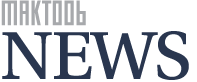 Abu-Ghazaleh Tackles the Future of the Internet at ArabNet 2010The ArabNet 2010, the first international conference for the Arab web industry, opened its doors on Thursday under the patronage of  HE the President of the Council of Ministers of Lebanon Mr. Saad Hariri at Habtoor Grand Hotel in Beirut.Mr. Talal Abu-Ghazaleh, Chairman of the UN Global Alliance for ICT and Development (GAID) and chairman and CEO of Talal Abu-Ghazaleh Organization (TAG-Org) in his keynote speech tackled key issues related to the industry. “I will not attempt to lecture to this knowledgeable leadership and group of experts.  Instead I will try to pose some questions and to answer them from my own perspective,” he addressed the attendees.In his speech, Mr. Abu-Ghazaleh underlined the future of Internet, the Growth in Internet Content, How to measure this content, Multilingualism of the Internet and How to advance MDG achievements.“GAID is overseeing many productive programs.  One of which is developing, with the blessing of the UN Secretary General, a matrix of “ICT 4 MDG” providing guidance on ICT as enablers for reaching the MDG goals, and on barriers to ICT access, such that we may create active plans which may be used by individual countries.  This should also produce a map for ICT innovation.  This project, which I chair, is led by H.E. the UN Secretary General as our Honorary Chair,” Mr. Abu-Ghazaleh said.In addition, he highlighted the means to harness ICTs, saying “Today almost everyone is aware of the economic potential of ICT investment. However the key to success in the broad picture is to remember that when we discuss ICTs we are really talking about the facilitation of human creativity and entrepreneurial innovation. We, as businesses, governments and societies, need to provide the means for individuals to learn, dream, work and create.”Other topics including uses for ICT, the Global Divide, the broadband potential, how to motivate innovation in IT, Arab Knowledge Societies, in addition to ICT 4D. Moreover Mr. Abu-Ghazaleh called for more focus on R & D in the Arab world sating that according to the Arab Human Development Report, R&D by Arab countries in the area of agriculture and food production is “insignificant”.“So if the Arab world lags the rest of the world, is it a wonder? May be its time we reexamine our priorities.  One organization that is aiming to do so is ASREN. The Arab Scientific Research and Education Network (ASREN ) is being born as an independent and not-for-profit organization with a mission to implement, manage and extend sustainable Pan-Arab e-Infrastructures dedicated for Research and Education connecting national research and education networks (NRENs) in the Arab countries," he said.The event organized by the International Business Alliance Group (IBAG) and held under the title "Trends and Opportunities in Arab Web Business" brought together leaders from across the MENA, Europe and Silicon Valley to discuss cutting-edge trends and emerging opportunities.Through pitch sessions, the conference features the region's brightest ideas and most promising Internet start-ups, and connects them with the Internet ecosystem: incubators, angel investors, venture capitalists, established Internet companies, NGOs and influential bloggers. ArabNet is one of the first events in the region to be fully live-tweeted and live-streamed, allowing interested individuals around the world to benefit from the insights of the conference speakers, and providing the entrepreneurs pitching their ideas and startups with tremendous exposure.http://business.maktoob.com/20090000452606/ArticleAnnouncement.htm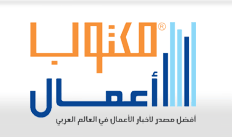 أبوغزاله يناقش مستقبل الإنترنت في عرب نت 2010شارك الأستاذ طلال أبوغزاله رئيس الائتلاف العالمي لتقنية المعلومات والاتصالات والتنمية، رئيس ومؤسس مجموعة طلال أبوغزاله, في مؤتمر عرب نت 2010 والذي يعتبر المؤتمر الدولي الأول لصناعة الإنترنت العربية حيث أفتتح أعماله اليوم تحت رعاية دولة رئيس مجلس وزراء لبنان السيد سعد الحريري في فندق الحبتور جراند في بيروت.

تناول الأستاذ أبو غزاله في كلمته في المؤتمر عددا من الأمور الرئيسية ذات العلاقة بقطاع صناعة الأعمال العربية على الانترنت وعلى وجه الخصوص: مستقبل الانترنت, النمو في محتوى الانترنت, كيفية قياس المحتوى على الإنترنت, تعدد لغات الانترنت بالإضافة إلى تعزيز عمليات تحقيق الأهداف الإنمائية للألفية.

وفيما يتعلق بهذه الأهداف, أكد أبوغزاله أن الائتلاف العالمي لتقنية المعلومات والاتصالات يشرف على عدد من البرامج المنتجة، ومن بينها مشروع يحظى بمباركة الأمين العام للأمم المتحدة ويتلخص في وضع مصفوفة "تقنية المعلومات والاتصالات من أجل الأهداف الإنمائية للألفية" وتهدف إلى توفير التوجيه والإرشاد حول تقنية المعلومات والاتصالات باعتبارها عوامل تمكين لبلوغ غايات الأهداف الإنمائية للألفية، وحول الحواجز التي تحول دون الوصول إلى تقنية المعلومات والاتصالات، بحيث يمكننا وضع خطط فعالة تستطيع البلدان المختلفة استخدامها. كما وينبغي للمشروع أن ينتج أيضا خريطة للابتكار في تقنية المعلومات والاتصالات. ويقود هذا المشروع، الذي أتولى رئاسته، الأمين العام للأمم المتحدة باعتباره الرئيس الفخري. 

كما أشار أبوغزاله إلى ضرورة تعزيز المحتوى العربي على شبكة الانترنت, وتحدث بإسهاب حول مستقبل الصناعة الإلكترونية, كيفية الفصل بين تقنية المعلومات والاتصالات والانترنت, تسخير تقنية المعلومات والاتصالات واستخداماتها, تحفيز الابتكار في تقنية المعلومات بالإضافة إلى مجتمعات المعرفة العربية.

من جهة أخرى, دعا أبوغزاله إلى تحسين البحث والتطوير في العالم العربي, موضحا أنه ووفقا لتقرير التنمية البشرية العربية، كان معدل البحث والتطوير في كل الدول العربية في مجال الإنتاج الزراعي والغذائي "يكاد لا يذكر". 

وأضاف أبوغزاله: "يشير التقرير إلى أن ميزانيات البحث والتطوير مجتمعة في هذا القطاع على مدى العشرين عاما الماضية لم تصل إلا إلى جزء صغير من ميزانية البحث السنوية في شركة واحدة متعددة الجنسية ! لذا فإن العالم العربي متأخر جداً عن بقية العالم، وهذا ما يثير الاستغراب؟ فلعله قد حان الوقت لنعيد النظر في أولوياتنا. ومن بين المنظمات التي تسعى للقيام بذلك هي الشبكة العربية للبحث العلمي والتعليم. أسرن - الشبكة العربية للبحث العلمي والتعليم." 

تتلخص رسالة شبكة أسرن والتي ما تزال قيد الإنشاء حالياً كمؤسسة مستقلة غير هادفة للربح، في تنفيذ وإدارة وتوسيع بنى تحتية إلكترونية مستدامة على مستوى الوطن العربي مكرسة لأنشطة البحث والتعليم وتربط بين شبكات البحث والتعليم الوطنية (NRENs) في البلدان العربية. وتهدف الشبكة إلى تعزيز البحث العلمي والتعاون في البلدان الأعضاء من خلال توفير بنى تحتية إلكترونية وخدمات إلكترونية ذات مستوى عالمي.

وفي ختام كلمته ناشد أبوغزاله المسؤولين ورجال الأعمال بأن يتحولوا من الحديث عن الشرق الأوسط إلى الحديث عن الوطن العربي قائلا: " إنني أثني على استخدام التعبير الصحيح "عربي" بدلا من التعبيرات التي لا معنى لها مثل "الشرق الأوسط" أو "الشرق الأوسط وشمال أفريقيا"." 

يشارك في المؤتمر الذي يستمر يومين وتنظمه المجموعة الدولية المتحدة للأعمال، بالتعاون مع مصرف لبنان والهيئة المنظمة للاتصالات والمنظمة العربية للمعلوماتية والاتصالات أكثر من 40 خبيراً وقيادياً في حقل الانترنت من كبرى المؤسسات والشركات، كـ"غوغل" و"فايس بوك" و"ياو" و"انتل" و"مكتوب" و"بيت"، وغيرا، بينهم سميح طوقان، المؤسس والمدير التنفيذي لموقع "مكتوب.كوم"، اكبر موقع على الانترنت باللغة العربية، وغسان حداد، مدير التدويل في "فايسبوك"، وجورج حريق، أحد أول الموظفين في شركة "غوغل" لدى انطلاقها، ورشيد البلاع، مدير N2venture اكبر شركة انترنت في السعودية. http://arabic.business.maktoob.com/NewsDetails-20070423254344-%d8%a3%d8%a8%d9%88%d8%ba%d8%b2%d8%a7%d9%84%d9%87_%d9%8a%d9%86%d8%a7%d9%82%d8%b4_%d9%85%d8%b3%d8%aa%d9%82%d8%a8%d9%84_%d8%a7%d9%84%d8%a5%d9%86%d8%aa%d8%b1%d9%86%d8%aa_%d9%81%d9%8a_%d8%b9%d8%b1%d8%a8_%d9%86%d8%aa_2010.htm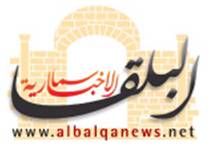 أبوغزاله يناقش مستقبل الإنترنت في عرب نت 2010بيروت – 28 آذار 2010 – شارك الأستاذ طلال أبوغزاله رئيس الائتلاف العالمي لتقنية المعلومات والاتصالات والتنمية، رئيس ومؤسس مجموعة طلال أبوغزاله, في مؤتمر عرب نت 2010 والذي يعتبر المؤتمر الدولي الأول لصناعة الإنترنت العربية حيث أفتتح أعماله اليوم تحت رعاية دولة رئيس مجلس وزراء لبنان السيد سعد الحريري في فندق الحبتور جراند في بيروت.  تناول الأستاذ أبو غزاله في كلمته في المؤتمر عددا من الأمور الرئيسية ذات العلاقة بقطاع صناعة الأعمال العربية على الانترنت وعلى وجه الخصوص: مستقبل الانترنت, النمو في محتوى الانترنت, كيفية قياس المحتوى على الإنترنت, تعدد لغات الانترنت بالإضافة إلى تعزيز عمليات تحقيق الأهداف الإنمائية للألفية. وفيما يتعلق بهذه الأهداف, أكد أبوغزاله أن الائتلاف العالمي لتقنية المعلومات والاتصالات يشرف على عدد من البرامج المنتجة، ومن بينها مشروع يحظى بمباركة الأمين العام للأمم المتحدة ويتلخص في وضع مصفوفة "تقنية المعلومات والاتصالات من أجل الأهداف الإنمائية للألفية" وتهدف إلى توفير التوجيه والإرشاد حول تقنية المعلومات والاتصالات باعتبارها عوامل تمكين لبلوغ غايات الأهداف الإنمائية للألفية، وحول الحواجز التي تحول دون الوصول إلى تقنية المعلومات والاتصالات، بحيث يمكننا وضع خطط فعالة تستطيع البلدان المختلفة استخدامها.  كما وينبغي للمشروع أن ينتج أيضا خريطة للابتكار في تقنية المعلومات والاتصالات. ويقود هذا المشروع، الذي أتولى رئاسته، الأمين العام للأمم المتحدة باعتباره الرئيس الفخري. كما أشار أبوغزاله إلى ضرورة تعزيز المحتوى العربي على شبكة الانترنت, وتحدث بإسهاب حول مستقبل الصناعة الإلكترونية, كيفية الفصل بين تقنية المعلومات والاتصالات والانترنت, تسخير تقنية المعلومات والاتصالات واستخداماتها, تحفيز الابتكار في تقنية المعلومات بالإضافة إلى مجتمعات المعرفة العربية. من جهة أخرى, دعا أبوغزاله إلى تحسين البحث والتطوير في العالم العربي, موضحا أنه ووفقا لتقرير التنمية البشرية العربية، كان معدل البحث والتطوير في كل الدول العربية في مجال الإنتاج الزراعي والغذائي "يكاد لا يذكر". وأضاف أبوغزاله: "يشير التقرير إلى أن ميزانيات البحث والتطوير مجتمعة في هذا القطاع على مدى العشرين عاما الماضية لم تصل إلا إلى جزء صغير من ميزانية البحث السنوية في شركة واحدة متعددة الجنسية[1]! لذا فإن العالم العربي متأخر جداً عن بقية العالم، وهذا ما يثير الاستغراب؟ فلعله قد حان الوقت لنعيد النظر في أولوياتنا.  ومن بين المنظمات التي تسعى للقيام بذلك هي الشبكة العربية للبحث العلمي والتعليم. أسرن - الشبكة العربية للبحث العلمي والتعليم." تتلخص رسالة شبكة أسرن والتي ما تزال قيد الإنشاء حالياً كمؤسسة مستقلة غير هادفة للربح، في تنفيذ وإدارة وتوسيع بنى تحتية إلكترونية مستدامة على مستوى الوطن العربي مكرسة لأنشطة البحث والتعليم وتربط بين شبكات البحث والتعليم الوطنية (NRENs) في البلدان العربية.  وتهدف الشبكة إلى تعزيز البحث العلمي والتعاون في البلدان الأعضاء من خلال توفير بنى تحتية إلكترونية وخدمات إلكترونية ذات مستوى عالمي. وفي ختام كلمته ناشد أبوغزاله المسؤولين ورجال الأعمال بأن يتحولوا من الحديث عن الشرق الأوسط إلى الحديث عن الوطن العربي قائلا: " إنني أثني على استخدام التعبير الصحيح "عربي" بدلا من التعبيرات التي لا معنى لها مثل "الشرق الأوسط" أو "الشرق الأوسط وشمال أفريقيا"."  يشارك في المؤتمر الذي يستمر يومين وتنظمه المجموعة الدولية المتحدة للأعمال، بالتعاون مع مصرف لبنان والهيئة المنظمة للاتصالات والمنظمة العربية للمعلوماتية والاتصالات أكثر من 40 خبيراً وقيادياً في حقل الانترنت من كبرى المؤسسات والشركات، كـ"غوغل" و"فايس بوك" و"ياو" و"انتل" و"مكتوب" و"بيت"، وغيرا، بينهم سميح طوقان، المؤسس والمدير التنفيذي لموقع "مكتوب.كوم"، اكبر موقع على الانترنت باللغة العربية، وغسان حداد، مدير التدويل في "فايسبوك"، وجورج حريق، أحد أول الموظفين في شركة "غوغل" لدى انطلاقها، ورشيد البلاع، مدير N2venture اكبر شركة انترنت في السعودية.http://www.albalqanews.net/NewsDetails.aspx?Lng=2&PageID=1&NewsID=1588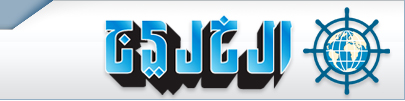 مؤتمر "عرب نت 2010" يناقش فرص تطوير الأعمال على الإنترنتيشارك أكثر من 400 شخص في مؤتمر “عرب نت 2010” الذي تنظمه المجموعة الدولية المتحدة للأعمال، بالتعاون مع مصرف لبنان والهيئة المنظمة للاتصالات والمنظمة العربية للمعلوماتية والاتصالات، الخميس 25 آذار/ مارس الجاري والجمعة 26 منه في بيروت، وهو يعتبر أول وأكبر مؤتمر حول الأعمال في مجال الإنترنت في العالم العربي .ويتمحور المؤتمر حول الاتجاهات الحديثة والفرص الواعدة والتحديات والفرص المتاحة أمام صناعة الأعمال العربية على الإنترنت . ويلقي رئيس الاتحاد العالمي لتكنولوجيا المعلومات والاتصالات والتطوير للأمم المتحدة طلال أبو غزالة كلمة رئيسية، ويتحدث في المؤتمر أكثر من 40 خبيراً وقيادياً في حقل الانترنت من كبرى المؤسسات والشركات .http://www.alkhaleej.ae/portal/4acd9f51-21ac-4e8a-9e62-bf3d1e78e94f.aspx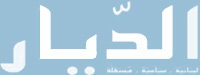 مؤتمر «عرب نت 2010» يناقش فرص تطوير الأعمال على الانترنتيشارك اكثر من 400 شخص في مؤتمر «عرب نت 2010» الذي تنظمه المجموعة الدولية المتحدة للاعمال، بالتعاون مع مصرف لبنان والهيئة المنظمة للاتصالات والمنظمة العربية للمعلوماتية والاتصالات، الخميس 25 آذار الجاري والجمعة 26 منه في فندق الحبتور في بيروت، برعاية رئيس مجلس الوزراء اللبناني سعد الحريري، وهو يعتبر اول واكبر مؤتمر حول الاعمال في مجال الانترنت في العالم العربي.
ويتمحور المؤتمر على الاتجاهات الحديثة والفرص الواعدة والتحديات والفرص المتاحة امام صناعة الاعمال العربية على الانترنت.
ويلقي رئيس الاتحاد العالمي لتكنولوجيا المعلومات والاتصالات والتطوير للامم المتحدة السيد طلال ابو غزالة كلمة رئيسية، ويتحدث في المؤتمر اكثرمن 40 خبيرا وقياديا في حقل الانترنت من كبرى المؤسسات والشركات، كـ«غوغل» و«فايس بوك» و«ياهو» و«انتل» و«مكتوب» و«بيت»، وغيرها، بينهم سميح طوقان، المؤسس والمدير التنفيذي لموقع «مكتوب كوم»، اكبرموقع على الانترنت باللغة العربية، وغسان حداد، مدير التدويل في «فايسبوك»، وجورج حريق، احد اول الموظفين في شركة «غوغل» لدى انطلاقها، ورشيد البلاع، مدير N2 venture اكبر شركة انترنت في السعودية.
وستقام خلال المؤتمر ثماني جلسات عمل تتناول مواضيع حيوية لصناعة الانترنت العربية.http://www.aldiyaronline.com/diyar/morearticles.aspx?articles_id=31453&dt=3/20/2010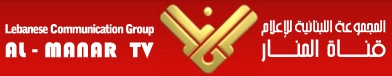 «مؤتمر الشبكة العربية 2010»: تشديد على تطوير بنية الانترنت«الحق في المعرفة حق لكل مواطن»، شعار ورد في افتتاح مؤتمر «الشبكة العربية 2010: الاتجاهات والفرص المتاحة في الأعمال العربية على الشبكة العنكبوتية» أمس في بيروت، وهو يُصاغ في قرار يرفع إلى الأمين العام للأمم المتحدة، ينص على «اعتبار حق المعرفة حقاً أساسياً تنص عليه شرعة حقوق الإنسان». ويرتبط تحقيق ذلك بضرورة تطوير البنية التحتية لقطاع التكنولوجيا والمعلومات بهدف تعميمها. وأكد وزير الإعلام اللبناني طارق متري ممثلاً رئيس مجلس الوزراء سعد الحريري في افتتاح المؤتمر، الذي تنظمه المجموعة الدولية للأعمال، بالتعاون مع مصرف لبنان والهيئة المنظمة للاتصالات والمنظمة العربية للمعلوماتية والاتصالات في فندق «الحبتور»، أن التطور المستمر في العلم والتكنولوجيا «يتطلب وجود بنية تحتية حديثة، قادرة على تحديث ذاتها باستمرار، أي وجود نظام للعلم والتكنولوجيا والابتكار». ورأى أن قيام هذه المنظومة «شرط لتحويل المعرفة إلى ناتج اقتصادي اجتماعي فضلاً عن كونها ناتجاً ثقافياً». ولفتت رئيسة المجموعة الدولية المتحدة للأعمال عنبر النشاشيبي، إلى أن وقائع المؤتمر «تُبث مباشرة على الانترنت فيديو وتدوين حي عبر «تويتر»، لافتة إلى «تطوّع 30 شاباً للحضور وإبداء آرائهم ومناقشتها». 
وأشار وزير الاتصالات اللبناني شربل نحاس، إلى «مسؤوليتين أساسيتين أمام لبنان والعالم العربي، تتمثلان في تأمين الشروط المادية والتقنية للاستفادة من شبكة الانترنت إنتاجاً واستهلاكاً، عبر تأمين سرعة اتصال معينة، ورفع الحواجز الأمنية، وتنفيذ مشروع الألياف البصرية وتوسيع السعات الدولية». 
وشدّد على «تأمين الفضاء المناسب للابتكارات والأفكار الجديدة ليعطي ثمارا،ً بوضع إطار هيكلي لعمل قطاع المعلومات والاتصالات». وأكد الأمين العام للمنظمة العربية للمعلوماتية والاتصالات نزار زكا، ضرورة أن «يصبح الحق في المعرفة حقاً لكل مواطن كما الكهرباء والماء». وشدّد على دور الشباب لـ «قيادة هذه الثورة المعلوماتية والاستفادة من الوقت للتأثير في السياسات العامة للحكومات وسياسات التشريع». وناشد المسؤولين عن الأجهزة الأمنية في العالم العربي «ألا يشكل الأمن عائقاً للتكنولوجيا»، إذ رأى أن الحفاظ على الأمن «يكون عبر استخدام التكنولوجيا». 
وأعلن النائب الأول لحاكم مصرف لبنان رائد شرف الدين، أن المصرف منذ تأسيسه عام 1964 ، «يطلق مبادرات لتطوير التعليم العالي وتشجيع الاستثمار في القطاع الخاص بتقليص كلفة الاقتراض، بخاصةٍ في مجال المعلومات والاتصالات». وأوضح أن المبادرات «ترمي الى تأمين فرص عمل للشباب وتمويل المؤسسات الصغيرة والمتوسطة». ولفت إلى أن المصرف المركزي «يؤمن أيضاً قروضاً إلى الشركات المحلية لدعم الأفراد والشركات الصغيرة والمتوسطة في مجال التكنولوجيا، فضلاً عن قروض للأقساط الجامعية». 
واعتبر رئيس ائتلاف الأمم المتحدة العالمي لتقنية المعلومات والاتصالات والتنمية طلال أبو غزالة، أن «الاستثمارات في البنية التحتية الرقمية لا تزال جاذبة للمستثمرين، وتؤمن الأمل للمجتمعات لتجاوز الصعوبات المالية والاقتصادية». وأوضح أن الفجوة العالمية «تمثل في شكل أو آخر التحدي الرئيس الذي نواجهه»، ورأى أنها «تتزايد بين البلدان».
وأعلن أن عدد مستخدمي الانترنت في العالم «يزيد على 1.4 بليون شخص أي 21.1 في المئة من سكانه». وأن « نمو استخدام الانترنت في العالم العربي 1176.8 في المئة بين 2000 و2008 ، في حين أن نمو استخدامه في بقية العالم بلغ فقط 281.8 في المئة». 
وتحدّث عن الشبكة العربية للبحث العلمي والتعليم (أسرن)، وهي قيد الإنشاء، وتهدف إلى «تنفيذ بنية تحتية إلكترونية مستدامة على مستوى الوطن العربي وإدارتها وتوسيعها». وأشار الوزير متري، إلى «الثورة الرقمية وأثرها على الإعلام لجهة تطوير أنظمة البث الإذاعي والتلفزيوني وسبل معالجة المعلومات وتخزينها، واستحداث أنظمة بثّ جديدة». 
ودعا إلى «الإفادة من خصوصية لبنان، بما ترتّب علينا من تطوير ميزات بلدنا، ويتعذّرُالأمر من دون تعزيز الشراكة بين القطاعين العام والخاص، والارتقاء بواسطة هذه الشراكة، إلى مستويات تحرّر الناس من معوقات تحد من طاقاتهم وتقيّد قدراتهم على الإنتاج والإبداع». 
وأعلن متري، «تطوير لبنان كمركز للخدمات الإلكترونية والعمل على وضع التشريعات الملائمة». وشدّد على أن هذه الأولويات «تطلعات واقعية بسيطة».http://www.almanar.com.lb/NewsSite/NewsDetails.aspx?id=130957&language=ar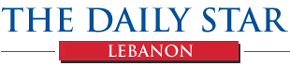 UN announces launching of Arab research network project 
‘We want to move from accessing knowledge to creating it’
By Dana Halawi 
Daily Star staff
Saturday, March 27, 2010BEIRUT: Talal Abu-Ghazaleh, chairman of the UN Global Alliance for ICT and Development, announced on Thursday the launching of the Arab research network project which will take place in Brussels at the end of March 2010. “In each Arab University there is a research center but these centers do not exchange information and do not take part in common projects, but this new network will do the job,” he said. Abu-Ghazaleh said that the need for such a network stems from the fact that the Arab world has to be a partner in creating knowledge. “We want to move from accessing knowledge to creating it because knowledge is the adequate tool for fortune,” he said. His remarks came during the ArabNet 2010 forum organized by the International Business Alliance Group (IBAG) in collaboration with the central bank of Lebanon, the Arab ICT organization Ijam3 and the Telecommunications Regulatory Authority (TRA) under the patronage of Prime Minister Saad Hariri represented by Minister of information Tarek Mitri. The forum, which was held at Habtoor Hotel in Sin al-Fil, is aimed at discussing the importance of information technology (IT) in the Arab world, and its potential for growth in this region specifically. In his speech, Abu-Ghazaleh recalled a conversation he started with Microsoft company cofounder Bill gates years ago asking him about his expectations in the field of IT for the new millennium. “He said that the future is artificial intelligence, and from artificial intelligence to the wisdom age by the end of the millennium,” Ghazaleh said. He quoted Gates saying that this is due to the fact “that everything that has been achieved now was the plumbing, the infrastructure that will allow us to reach the wisdom society.” “Now we are using wisdom to reach knowledge but we will reach a stage where we will use the knowledge in a wise way in the interest of the human being,” explained Ghazaleh. Ghazaleh gave very optimistic statistics about the IT sector in the region, noting that the internet use grew by 1,200 percent in the Arad world from 2000 to 2008, compared to only 300 percent growth in usage worldwide. However, he warned against the fragmentation of the internet and said that people managing the world wide web should really work on the level of the languages by turning it into a multilingual internet. He cited as an example the problem that took place recently between Google and China. China recently moved to further limit free speech on the web, and Google’s own websites and the email accounts of human rights activists have come under cyber attack. As a result, Google threatened to leave the Chinese market completely this year after cyber attacks were traced back to China. Google announced last Monday that it had stopped censoring search results for news, images and other information. As a result, Google moved its offices to Hong Kong. Representatives of Google Inc. at the exhibition, which was opened to the audience right after the opening ceremony of the forum, denied commenting on the problem of their company with China. However, Google’s head of engineering in the MENA region, Ahmad Hamzawi, said that the firm in general is always looking to expand in different regions of the world. “There are many different factors that a multinational company would look for in terms of determining in what locations to open,” he said. “The bandwidth issue is a great concern as well to any company that plans to open in the country and so we would want to look at this and understand the issue better,” he added. This was echoed by technical specialist Amer Tabsh, who told The Daily Star during the exhibition that a company like Google uses on its own a bandwidth equal to the total bandwidth available in Lebanon. However, Hamzawi said that Google is very much interested in a country such as Lebanon, whose people have a great entrepreneurship spirit. “We are here to fact find and to understand better the actual country, the people that are here, and the infrastructure that they have.” Ghazaleh said that the right to information will be included in the human rights list soon. “I have discussed this project with the UN secretary general and we are now drafting it and we will be submitting it to the UN before it becomes one of the human rights.” The right to information was also discussed by Ijma3 secretary general Nizar Zakka, who said that the right to knowledge should be given to all the young generation. “This is not something that is given by the government but the young people should ask for strong internet the way they ask for strong electricity or strong water network,” he said. Zakka urged security authorities not to stop the creativity and the internet by exerting harsh control, but to be open in a right and fair way to these issues. He added that the market was previously small and the Arab individual was obliged to go abroad in order to be creative and productive but now thanks to the internet this person can also be productive the Middle East.For his part, Mitri underlined the importance of establishing a proper infrastructure for the IT sector, including training centers for the youths. He added that Premier Hariri is planning to launch IT projects that require a partnership between the private and the public sectors. “The government’s priorities include the increase of internet penetration, giving licenses to investments in fiber optics in addition to the improvement in internet services and the decrease in their costs,” he added.
http://www.dailystar.com.lb/article.asp?edition_id=1&categ_id=3&article_id=113162#axzz0jTfsJxSc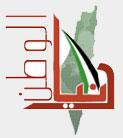 طلال أبوغزاله يناقش مستقبل الإنترنت في العالم العربيبيروت-دنيا الوطنشارك الأستاذ طلال أبوغزاله رئيس الائتلاف العالمي لتقنية المعلومات والاتصالات والتنمية، رئيس ومؤسس مجموعة طلال أبوغزاله, في مؤتمر عرب نت 2010 والذي يعتبر المؤتمر الدولي الأول لصناعة الإنترنت العربية حيث أفتتح أعماله اليوم تحت رعاية دولة رئيس مجلس وزراء لبنان السيد سعد الحريري في فندق الحبتور جراند في بيروت.

تناول الأستاذ أبو غزاله في كلمته في المؤتمر عددا من الأمور الرئيسية ذات العلاقة بقطاع صناعة الأعمال العربية على الانترنت وعلى وجه الخصوص: مستقبل الانترنت, النمو في محتوى الانترنت,كيفية قياس المحتوى على الإنترنت, تعدد
لغات الانترنت بالإضافة إلى تعزيز عمليات تحقيق الأهداف الإنمائية للألفية.

وفيما يتعلق بهذه الأهداف, أكد أبوغزاله أن الائتلاف العالمي لتقنية المعلومات والاتصالات يشرف على عدد من البرامج
المنتجة، ومن بينها مشروع يحظى بمباركة الأمين العام للأمم المتحدة ويتلخص في وضع مصفوفة "تقنية المعلومات
والاتصالات من أجل الأهداف الإنمائية للألفية" وتهدف إلى توفير التوجيه والإرشاد حول تقنية المعلومات والاتصالات باعتبارها عوامل تمكين لبلوغ غايات الأهداف الإنمائية للألفية، وحول الحواجز التي تحول دون الوصول إلى تقنية المعلومات والاتصالات، بحيث يمكننا وضع خطط فعالة تستطيع البلدان المختلفة استخدامها.
كما وينبغي للمشروع أن ينتج أيضا خريطة للابتكار في تقنية المعلومات والاتصالات. ويقود هذا المشروع، الذي
أتولى رئاسته، الأمين العام للأمم المتحدة باعتباره الرئيس الفخري.
كما أشار أبوغزاله إلى ضرورة تعزيز المحتوى العربي على شبكة الانترنت,وتحدث بإسهاب حول مستقبل الصناعة
الإلكترونية, كيفية الفصل بين تقنية المعلومات والاتصالات والانترنت, تسخير تقنية المعلومات والاتصالات واستخداماتها, تحفيز الابتكار في تقنية المعلومات بالإضافة إلى مجتمعات المعرفة العربية.
من جهة أخرى, دعا أبوغزاله إلى تحسين البحث والتطوير في العالم العربي, موضحا أنه ووفقا لتقرير التنمية البشرية
العربية، كان معدل البحث والتطوير في كل الدول العربية في مجال الإنتاج الزراعي والغذائي "يكاد لا يذكر".
وأضاف أبوغزاله: "يشير التقرير إلى أن ميزانيات البحث والتطوير مجتمعة في هذا القطاع على مدى العشرين عاما الماضية لم تصل إلا إلى جزء صغير من ميزانية البحث السنوية في شركة واحدة متعددة الجنسية.

لذا فإن العالم العربي متأخر جداً عن بقية العالم، وهذا ما يثير الاستغراب؟فلعله قد حان الوقت لنعيد النظر في أولوياتنا. ومن بين المنظمات التي تسعى للقيام بذلك هي الشبكة العربية للبحث العلمي والتعليم. أسرن - الشبكة العربية للبحث العلمي والتعليم."

تتلخص رسالة شبكة أسرن والتي ما تزال قيد الإنشاء حالياً كمؤسسة مستقلة غير هادفة للربح، في تنفيذ وإدارة وتوسيع بنى تحتية إلكترونية مستدامة على مستوى الوطن العربي مكرسة لأنشطة البحث والتعليم وتربط بين شبكات البحث والتعليم الوطنية (NRENs) في البلدان العربية. وتهدف الشبكة إلى تعزيز البحث العلمي والتعاون في البلدان الأعضاء من خلال توفير بنى تحتية إلكترونية وخدمات إلكترونية ذات مستوى عالمي.

وفي ختام كلمته ناشد أبوغزاله المسؤولين ورجال الأعمال بأن يتحولوا من الحديث عن الشرق الأوسط إلى الحديث عن الوطن العربي قائلا: " إنني أثني على استخدام التعبير الصحيح "عربي" بدلا من التعبيرات التي لا معنى لها مثل "الشرق الأوسط" أو "الشرق الأوسط وشمال أفريقيا"."http://www.alwatanvoice.com/arabic/content-147783.html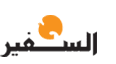 مؤتمر «عرب نت 2010» يواصل أعماله في بيروت: إطلالة على «عصر الحكمة بعد عصرَي المعلومات والمعرفة»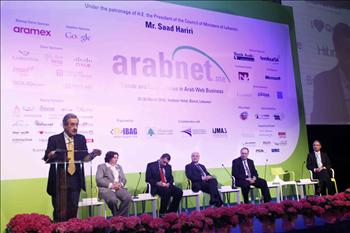 نحاس متحدثاً في افتتاح المؤتمرواصل مؤتمر «عرب نت 2010»، أول وأكبر مؤتمر حول الأعمال في مجال الإنترنت في العالم العربي، أعماله في فندق «حبتور غراند»، أمس، بمشاركة نحو 400 شخص من مختلف القطاعات المهتمة. 
وكان المؤتمر الذي تنظمه المجموعة الدولية المتحدة للأعمال، بالتعاون مع مصرف لبنان والهيئة المنظمة للاتصالات والمنظمة العربية للمعلوماتية والاتصالات، قد افتتح أمس الأول، برعاية رئيس مجلس الوزراء اللبناني سعد الحريري، ممثلاُ بوزير الإعلام طارق متري، ومشاركة وزير الاتصالات الدكتور شربل نحاس، رئيس ائتلاف الأمم المتحدة العالمي لتقنية المعلومات والاتصالات والتنمية طلال أبو غزالة، النائب الأول لحاكم مصرف لبنان رائد شرف الدين، الأمين العام للمنظمة العربية للمعلوماتية والاتصالات نزار زكا، الرئيس والمدير التنفيذي للمجموعة الدولية المتحدة للأعمال عنبر النشاشيبي وعدد كبير من ممثلي المؤسسات المتخصصة بتكنولوجيا المعلومات والانترنت. 
بداية، أشارت النشاشيبي إلى أن «وقائع المؤتمر سوف تُبث مباشرة على الانترنت في بث فيديو وتدوين حي عبر تويتر». 
بدوره، أثنى نحاس على نسبة الشباب في الصالة وتحدث عن مسؤوليتين أساسيتين أمام لبنان والعالم العربي وهما: توفير الشروط المادية والتقنية للاستفادة من شبكة الانترنت (انتاجاً واستهلاكاً) عبر توفير سرعة اتصال معينة، رفع الحواجز الامنية، تنفيذ مشروع الألياف البصرية وتوسيع السعات الدولية، بالإضافة إلى توفير التربة المناسبة للابتكارات والأفكار الجديدة لكي تعطي ثماراً عبر وضع إطار هيكلي لعمل قطاع المعلومات والاتصالات. 
أما زكا فقال: «لا بد أن يصبح الحق في المعرفة حقاً لكل مواطن كما الكهرباء والماء. وعلى الشباب قيادة هذه الثورة المعلوماتية والاستفادة من الوقت للتأثير في السياسات العامة للحكومات وسياسات التشريع». 
ثم تحدث شرف الدين عن إطلاق مصرف لبنان «مبادرات لتطوير التعليم العالي والحث على الاستثمار في القطاع الخاص عبر تقليص كلفة الاقتراض، خصوصا في مجال المعلومات والاتصالات». 
من جهته، لفت أبو غزالة إلى أن الأمم المتحدة «أصدرت تقريراً حول أهداف الألفية تضمن مؤشرات تقدم غير كافية، علماً أن الهدف الثامن ينصّ على تحقيق الأهداف عبر الاتصالات والتقنيات وقد حان الوقت لتطبيق هذا الهدف». وخلص إلى «أننا سندخل في نهاية القرن الحالي عصر الحكمة بعد عصري المعلومات والمعرفة». في ختام الجلسة الافتتاحية، أوضح متري أن أهمية هذا اللقاء تكمن في «تحفيزنا على لعب دور متجدد في لبنان في حقل المعلومات والتكنولوجيا، إذ يتطلب التطور المستمر في هذا الحقل بنية تحتية حديثة وقادرة على تطوير نفسها باستمرار». 
وأوضح أن الحكومة وضعت الأولويات الآتية: «توفير الخدمات، رفع درجات اختراق الانترنت، تنشيط عجلة الاقتصاد، إعطاء الرخص للاستثمارات في مجال الألياف البصرية، إنشاء مختبرات حديثة وتطوير وسائل الاتصال اللاسلكية وفتح بوابة عبور للاتصالات الدولية عبر تحسين الخدمات وخفض الأسعار». 
جلسات العمل 
ثم انطلقت جلسات العمل التي تناولت بيئة ريادة الأعمال، تمويل الشركات حديثة العهد، التجارة الالكترونية، بالإضافة إلى «ماراتون الأفكار» وعرض توضيحي لعدد من الشركات الناشئة. 
وتمحورت الجلسة الأولى التي أدارها عمر كريستيدس، مؤسس «عرب نت» ونائب رئيس المجموعة الدولية المتحدة للأعمال، على بيئة ريادة الأعمال، وتناولت آراء أصحاب المشاريع وخبراتهم في مجال الاتصالات والمعلومات. 
وأكد مؤسس موقع «مكتوب» سميح طوقان أن «المستثمرين الأجانب ينظرون إلى العالم العربي كسوق واحدة، مع أن لكل دولة عربية خصوصيتها وأنظمتها المختلفة، لأن السوق العربية هي الرائدة في مجال نمو عدد مستخدمي الشبكة». 
أما رئيس مجلس إدارة bayt.com ربيع عطايا، فنصح «الشباب الجامعيين بالتفكير في إطلاق المشاريع الفردية وليس السعي إلى الوظائف في شركات عالمية فحسب». 
ودعا مؤسس «ستار الينس» ماهر قدورة إلى «إنتاج صفحات باللغة العربية»، مشيراً إلى أن «غوغل وياهو يستثمران في الشركات التي تنتج باللغة العربية». 
وقال رئيس مجلس إدارة «ناشونل نت فينتشرز» رشيد البلعة إن «لا قيمة للأفكار غير المنفذة، لذلك يجب ان يجد صاحب الفكرة شريكا يساعده في تنفيذ فكرته ويتكامل معه». 
وبعد فقرة ماراتون الأفكار التي عرّف أصحاب الأفكار بمشاريعهم، ترأس رئيس مجلس إدارة «كفالات» خاطر أبو حبيب جلسة عن تمويل الشركات الحديثة العهد، فشرح ان «التمويل للشركات الناشئة لم يكن كافيا في الماضي لكن في العام 2000 أطلقت كفالات مشروع تقديم ضمانات للمصارف التجارية لتشجيعها على الاستثمار في جميع القطاعات بما فيها التكنولوجيا». 
وتخللت الجلسة مداخلات لكل من مؤسس Middle East Ventures Partners راني سعد، مؤسس imo.me والمدير السابق في «غوغل» جورج حريق الذي روى انه «اقترح مرة فكرة للتخلص من الدين العام عبر استخدام اللبنانيين كافة محرك بحث خاصاً بلبنان»، موضحا ان «المحرك كان ليحقق 200 مليار دولار وليحل مشكلة الدين العام». وتحدث أيضاً المدير لدى «انتل كابيتل» في الشرق الاوسط وافريقيا فيروز سانولا، والمدير السابق في «ياهو» باسل عجة. 
وانتقد مؤسس شركة «أرامكس» ورئيس مجلس إدارتها فادي غندور البيروقراطية في العالم العربي، قائلاً إن «قطار الويب العربي ينطلق، فلا تفوتوا القطار». 
وفي جلسة مخصصة للتجارة الالكترونية، تحدث كل من رئيس مجلس إدارة gate2play مهند أبويني، المدير في dubizzle.com جي سي باتلر. 
ولفتت مديرة الجلسة رئيسة قسم الخدمات المصرفية الالكترونية في بنك عودة رندة بدير الى أن «بناء الثقة بين المصارف ومستخدمي الخدمات الالكترونية يحتاج إلى الكثير من الوقت والجهد». http://www.assafir.com/Article.aspx?ArticleId=2764&EditionId=1495&ChannelId=34719صحيفة المستقبل اللبنانيةافتتاح مؤتمر "عرب نت 2010" برعاية الحريري:
إطلالة على "عصر الحكمة بعد عصرَي المعلومات والمعرفة"باسم سعدافتتح في فندق الحبتور في بيروت مؤتمر "عرب نت 2010" الذي تنظمه المجموعة الدولية المتحدة للاعمال، بالتعاون مع مصرف لبنان والهيئة المنظمة للإتصالات والمنظمة العربية للمعلوماتية والاتصالات، برعاية رئيس مجلس الوزراء اللبناني سعد الحريري. ويعتبر المؤتمر الذي يختتم أعماله غدا، أول وأكبر مؤتمر حول الأعمال في مجال الإنترنت في العالم العربي.وقد تحدث في جلسة الافتتاح: وزير الاعلام اللبناني الدكتور طارق متري ممثلا الرئيس الحريري، وزير الاتصالات االبناني الدكتور شربل نحاس، رئيس ائتلاف الامم المتحدة العالمي لتقنية المعلومات والاتصالات والتنمية طلال أبو غزالة، النائب الاول لحاكم مصرف لبنان رائد شرف الدين، الامين العام للمنظمة العربية للمعلوماتية والاتصالات نزار زكا، الرئيس والمدير التنفيذي للمجموعة الدولية المتحدة للاعمال السيدة عنبر النشاشيبي.رحبت النشاشيبي بالحضور وأوضحت أن وقائع المؤتمر سوف تُبث مباشرة على الانترنت في بث فيديو وتدوين حي عبر Twitter. وتطوع ثلاثون شابا bloggers للحضور وابداء آرائهم ومناقشتها. "فاصبح حلم عرب نت حقيقة في هذا المؤتمر الحلو والصعب"، كما قالت.في كلمته، اثنى وزير الاتصالات اللبناني شربل نحاس على نسبة الشباب في الصالة وتحدث عن مسؤوليتين اساسيتين امام لبنان والعالم العربي: توفير الشروط المادية والتقنية للاستفادة من شبكة الانترنت (انتاجا" واستهلاكا") عبر توفير سرعة اتصال معينة، رفع الحواجز الامنية، تنفيذ مشروع الالياف البصرية وتوسيع السعات الدولية. 
توفير التربة المناسبة للابتكارات والافكار الجديدة لكي تعطي ثماراً عبر وضع اطار هيكلي لعمل قطاع المعلومات والاتصالات.وقال الامين العام للمنظمة العربية للمعلوماتية والاتصالات نزار زكا: "لا بد ان يصبح الحق في المعرفة حقا لكل مواطن كما الكهرباء والماء. وعلى الشباب قيادة هذه الثورة المعلوماتية والاستفادة من الوقت للتأثير في السياسات العامة للحكومات وسياسات التشريع"كما ناشد المسؤولين عن الأجهزة الأمنية في العالم العربي الا يشكل الامن عائقا للتكنولوجبا، مؤكدا أن الحفاظ على الامن يكون عبر استخدام التكنولوجيا.وقال النائب الاول لحاكم مصرف لبنان كلمة رائد شرف الدين ان المصرف منذ تأسيسه علم 1964 يطلق مبادرات لتطوير التعليم العالي والحث على الاستثمار في القطاع الخاص عبر تقليص كلفة الاقتراض، خصوصا في مجال المعلومات والاتصالات. وأضاف أن هذه المبادرات ترمي الى توفير فرص عمل للشباب وتمويل المؤسسات الصغيرة والمتوسطة الحجم. ولفت إلى أن المصرف المركزي يؤمن ايضا قروضا للشركات المحلية لدعم الافراد والشركات الصغيرة والمتوسطة الحجم في مجال التكنولوجيا. كما يوفر قروضا للاقساط الجامعية. ونقل رئيس ائتلاف الامم المتحدة العالمي لتقنية المعلومات والاتصالات والتنمية طلال أبو غزالة تحيات الأمين العام للأمم المتحدة بان كي مون الذي اصبح رئيسا فخريا لائتلاف الامم المتحدة العالمي لتقنية المعلومات والاتصالات والتنمية، "وهذه المرة الاولى التي يصبح فيها الامين العام للامم المتحدة رئيسا فخريا في تاريخ الامم المتحدة". وأضاف أن الامم المتحدة "اصدرت تقريرا حول اهداف الالفية تضمن مؤشرات تقدم غير كافية، واثر ذلك طلب الامين العام ان اترأس ائتلافا دوليا لوضع آليات عمل تساعد في تحقيق اهداف الالفية عبر استخدام التقنيات والمعلومات. علما ان الهدف الثامن للالفية ينص على تحقيق الاهداف عبر الاتصالات والتقنيات وقد حان الوقت لتطبيق هذا االهدف". 
كما اعلن ان العمل يجري على صَوغ قرار سيقدم الى الامين العام ينص على "اعتبار حق المعرفة حقا اساسيا تنص عليه شرعة حقوق الانسان". واكد ان الانترنت سوف تتجزأ ان لم تتحول الى وسيط متعدد اللغات مشيرا في هذا المجال الى تجربة غوغل في الصين. ولفت الى أن عدد مستخدمي الانترنت ارتفع بنسبة 300 في المئة في العالم بين عامي 2000 و2008، اما في الدول العربية فوصلت النسبة الى 1200 في المئة. وخلص إلى "اننا سندخل في نهاية القرن الحالي عصر الحكمة بعد عصري المعلومات والمعرفة".واشار الى انه سيتوجه الى بروكسل بدعوة من المفوضية الاوروبية حيث سيكلف رئاسة شبكة لربط الجامعات اللبنانية بمراكز ابحاث اوروبية. وسيجري الاعلان عن الشبكة في 30 اذار/مارس الجاري. وقال وزير الاعلام اللبناني طارق متري في كلمته: "أولاني رئيس الحكومة شرف تمثيله والترحيب بالوافدين الى لبنان. يكتسب اللقاء اهمية كبيرة لانه يحفزنا على لعب دور متجدد في لبنان في حقل المعلومات والتكنولوجيا. والتطور المستمر في هذا الحقل يتطلب بدوره بنية تحتية حديثة وقادرة على تطوير نفسها باستمرار. كما لا بد ان يؤمن لبنان مرافق للاتصالات ومنظمات تؤمن التدريب للشباب ومختبرات حديثة بالاضافة الى خدمات مالية".ولفت الى أن "هذه الثورة الرقمية لها تأثير ايضا على وسائل الاعلام وتستدعي تحديث سبل معالجة المعلومات وتطويرها، بالاضافة الى وضع انظمة بث جديدة".وأضاف: "رئيس الوزراء يحثكم على اطلاق مشاريع رائدة تستفيد من خصوصية لبنان. وهذه المشاريع تستدعي قيام شراكة بين القطاعين العام والخاص والارتقاء بواسطة الشراكة الى مستويات تحرر الناس من العوائق التي تقف حاجزا امام ابتكاراتهم".وتابع: "لان اللبنانيين قادرون اكثر من الامس على تخطي العوائق والسير نحو ذلك الطريق، وضعت الحكومة الاولويات الآتية: توفير الخدمات، رفع درجات اختراق الانترنت، تنشيط عجلة الاقتصاد، اعطاء الرخص للاستثمارات في مجال الالياف البصرية، انشاء مختبرات حديثة وتطوير وسائل الاتصال اللاسلكية وفتح بوابة عبور للاتصالات الدولية عبر تحسين الخدمات وخفض الاسعار".http://www.almustaqbal.com/storiesprintpreview.aspx?storyid=400502صحيفة دار الحياة "مؤتمر الشبكة العربية 2010": تشديد على تطوير بنية الانترنتبيروت – «الحياة» «الحق في المعرفة حق لكل مواطن»، شعار ورد في افتتاح مؤتمر «الشبكة العربية 2010: الاتجاهات والفرص المتاحة في الأعمال العربية على الشبكة العنكبوتية» أمس في بيروت، وهو يُصاغ في قرار يرفع إلى الأمين العام للأمم المتحدة، ينص على «اعتبار حق المعرفة حقاً أساسياً تنص عليه شرعة حقوق الإنسان». ويرتبط تحقيق ذلك بضرورة تطوير البنية التحتية لقطاع التكنولوجيا والمعلومات بهدف تعميمها.وأكد وزير الإعلام اللبناني طارق متري ممثلاً رئيس مجلس الوزراء سعد الحريري في افتتاح المؤتمر، الذي تنظمه المجموعة الدولية للأعمال، بالتعاون مع مصرف لبنان والهيئة المنظمة للاتصالات والمنظمة العربية للمعلوماتية والاتصالات في فندق «الحبتور»، أن التطور المستمر في العلم والتكنولوجيا «يتطلب وجود بنية تحتية حديثة، قادرة على تحديث ذاتها باستمرار، أي وجود نظام للعلم والتكنولوجيا والابتكار». ورأى أن قيام هذه المنظومة «شرط لتحويل المعرفة إلى ناتج اقتصادي اجتماعي فضلاً عن كونها ناتجاً ثقافياً».ولفتت رئيسة المجموعة الدولية المتحدة للأعمال عنبر النشاشيبي، إلى أن وقائع المؤتمر «تُبث مباشرة على الانترنت فيديو وتدوين حي عبر «تويتر»، لافتة إلى «تطوّع 30 شاباً للحضور وإبداء آرائهم ومناقشتها». وأشار وزير الاتصالات اللبناني شربل نحاس، إلى «مسؤوليتين أساسيتين أمام لبنان والعالم العربي، تتمثلان في تأمين الشروط المادية والتقنية للاستفادة من شبكة الانترنت إنتاجاً واستهلاكاً، عبر تأمين سرعة اتصال معينة، ورفع الحواجز الأمنية، وتنفيذ مشروع الألياف البصرية وتوسيع السعات الدولية». وشدّد على «تأمين الفضاء المناسب للابتكارات والأفكار الجديدة ليعطي ثمارا،ً بوضع إطار هيكلي لعمل قطاع المعلومات والاتصالات».وأكد الأمين العام للمنظمة العربية للمعلوماتية والاتصالات نزار زكا، ضرورة أن «يصبح الحق في المعرفة حقاً لكل مواطن كما الكهرباء والماء». وشدّد على دور الشباب لـ «قيادة هذه الثورة المعلوماتية والاستفادة من الوقت للتأثير في السياسات العامة للحكومات وسياسات التشريع». وناشد المسؤولين عن الأجهزة الأمنية في العالم العربي «ألا يشكل الأمن عائقاً للتكنولوجيا»، إذ رأى أن الحفاظ على الأمن «يكون عبر استخدام التكنولوجيا».وأعلن النائب الأول لحاكم مصرف لبنان رائد شرف الدين، أن المصرف منذ تأسيسه عام 1964 ، «يطلق مبادرات لتطوير التعليم العالي وتشجيع الاستثمار في القطاع الخاص بتقليص كلفة الاقتراض، بخاصةٍ في مجال المعلومات والاتصالات». وأوضح أن المبادرات «ترمي الى تأمين فرص عمل للشباب وتمويل المؤسسات الصغيرة والمتوسطة». ولفت إلى أن المصرف المركزي «يؤمن أيضاً قروضاً إلى الشركات المحلية لدعم الأفراد والشركات الصغيرة والمتوسطة في مجال التكنولوجيا، فضلاً عن قروض للأقساط الجامعية».واعتبر رئيس ائتلاف الأمم المتحدة العالمي لتقنية المعلومات والاتصالات والتنمية طلال أبو غزالة، أن «الاستثمارات في البنية التحتية الرقمية لا تزال جاذبة للمستثمرين، وتؤمن الأمل للمجتمعات لتجاوز الصعوبات المالية والاقتصادية». وأوضح أن الفجوة العالمية «تمثل في شكل أو آخر التحدي الرئيس الذي نواجهه»، ورأى أنها «تتزايد بين البلدان».وأعلن أن عدد مستخدمي الانترنت في العالم «يزيد على 1.4 بليون شخص أي 21.1 في المئة من سكانه». وأن « نمو استخدام الانترنت في العالم العربي 1176.8 في المئة بين 2000 و2008 ، في حين أن نمو استخدامه في بقية العالم بلغ فقط 281.8 في المئة».وتحدّث عن الشبكة العربية للبحث العلمي والتعليم (أسرن)، وهي قيد الإنشاء، وتهدف إلى «تنفيذ بنية تحتية إلكترونية مستدامة على مستوى الوطن العربي وإدارتها وتوسيعها».وأشار الوزير متري، إلى «الثورة الرقمية وأثرها على الإعلام لجهة تطوير أنظمة البث الإذاعي والتلفزيوني وسبل معالجة المعلومات وتخزينها، واستحداث أنظمة بثّ جديدة». ودعا إلى «الإفادة من خصوصية لبنان، بما ترتّب علينا من تطوير ميزات بلدنا، ويتعذّرُالأمر من دون تعزيز الشراكة بين القطاعين العام والخاص، والارتقاء بواسطة هذه الشراكة، إلى مستويات تحرّر الناس من معوقات تحد من طاقاتهم وتقيّد قدراتهم على الإنتاج والإبداع». وأعلن متري، «تطوير لبنان كمركز للخدمات الإلكترونية والعمل على وضع التشريعات الملائمة». وشدّد على أن هذه الأولويات «تطلعات واقعية بسيطة».http://international.daralhayat.com/internationalarticle/123248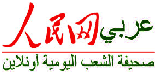 تضاعف عدد مستخدمي الانترنت في العالم العربي بنسبة 1200 % خلال 8 سنواتتضاعفت عدد مستخدمي الانترنت في العالم العربي خلال السنوات الثماني الماضية بنسبة 1200 بالمائة ، بحسب ائتلاف الأمم المتحدة العالمي لتقنية المعلومات والاتصالات والتنمية.
وقال رئيس الائتلاف طلال ابو غزالة في كلمة القاها في مؤتمر "عرب نت 2010" الذي افتتح أعماله في بيروت يوم الخميس 25 مارس الحالى ويستمر لمدة يومين ، ان " عدد مستخدمي الانترنت ارتفع بنسبة 300 في المائة في العالم بين عامي 2000 و2008 اما في الدول العربية فوصلت النسبة الى 1200 في المائة". 
من جهته ، أكد وزير الاعلام اللبناني طارق متري ممثلا عن رئيس الوزراء اللبناني سعد الحريري خلال المؤتمر ، أهمية "الثورة الرقمية واثرها على الاعلام لجهة تطوير أنظمة البث الاذاعي والتليفزيوني وسبل معالجة المعلومات وتخزينها واستحداث أنظمة بث جديدة".
ويتمحور المؤتمر حول الاتجاهات الحديثة والفرص الواعدة والتحديات أمام صناعة الانترنت العربية بمشاركة خبراء وقيادين في هذا المجال من كبرى المؤسسات والشركات العالمية . 
ودعا الأمين العام للمنظمة العربية للمعلوماتية والاتصالات نزار زكا في كلمته الى أن "يصبح الحق في المعرفة حقا متاحا لكل مواطن كما الكهرباء والماء" مطالبا الجيل الجديد "بقيادة الثورة المعلوماتية والاستفادة من الوقت للتأثير في السياسات العامة للحكومات وسياسات التشريع".
كما دعا زكا المسؤولين عن الأجهزة الأمنية في العالم العربي الى ضرورة ألا يشكل الأمن عائقا للتكنولوجيا مؤكدا أن "الحفاظ على الأمن يكون عبر استخدام التكنولوجيا".
بدور ، قال وزير الاتصالات اللبناني شربل نحاس " هناك مسؤوليتان تقعان على السلطات العامة في لبنان والدول العربية أولاهما توفير الشروط المادية والفنية لتكون امكانات الاستفادة من الانترنت انتاجا واستهلاكا متوافرة لجهات الاتصال وعدم قيام حواجز رقابية متشددة " .
وتابع قائلا "اما المسؤولية الثانية التي تقع على عاتق السلطات العربية فهي منع قيام أشكال احتكارية تعوق انطلاق الابتكارات والأفكار الجديدة".
وأضاف نحاس أن "لبنان يسعى لتوسيع قدرات نقل المعلومات من خلال تنفيذ مشروع يقضي بتعميم شبكة الالياف البصرية وتوسيع السعات الدولية".
يذكر ان مؤتمر "عرب نت 2010" تنظمه المجموعة الدولية المتحدة للاعمال بالتعاون مع مصرف لبنان المركزي والهيئة المنظمة للاتصالات والمنظمة العربية للمعلوماتية والاتصالات. (شينخوا)http://arabic1.people.com.cn/31659/6931605.htmlصحيفة الهدهد الالكترونيةمؤتمر "عرب نت 2010" : مستخدمو الأنترنت زادوا بنسبة 1200 بالمئة في الدول العربيةبيروت - حسن عبّاس – أشار رئيس ائتلاف الامم المتحدة العالمي لتقنية المعلومات والاتصالات والتنمية طلال أبو غزالة الى أن عدد مستخدمي الانترنت ارتفع بنسبة 300 في المئة في العالم بين عامي 2000 و2008، اما في الدول العربية فوصلت النسبة الى 1200 في المئة. وجاء هذا الاعلان في إطار مؤتمر "عرب نت 2010" الذي انعقد في فندق الحبتور في لبنان. نظمت المجموعة الدولية المتحدة للاعمال، بالتعاون مع مصرف لبنان والهيئة المنظمة للاتصالات والمنظمة العربية للمعلوماتية والاتصالات مؤتمراً في فندق الحبتور في لبنان تحت عنوان "عرب نت 2010" لدراسة واقع الانترنت في العالم العربي. وقد نظم المؤتمر برعاية رئيس مجلس الوزراء اللبناني سعد الحريري. 
واعلن رئيس ائتلاف الامم المتحدة العالمي لتقنية المعلومات والاتصالات والتنمية طلال أبو غزالة أن عدد مستخدمي الانترنت ارتفع بنسبة 300 في المئة في العالم بين عامي 2000 و2008، اما في الدول العربية فوصلت النسبة الى 1200 في المئة، مستنتجاً "اننا سندخل في نهاية القرن الحالي عصر الحكمة بعد عصري المعلومات والمعرفة". 
واشار أبو غزالة الى أن الامم المتحدة "اصدرت تقريراً حول اهداف الألفية تضمن مؤشرات تقدم غير كافية، واثر ذلك طلب الامين العام ان اترأس ائتلافاً دولياً لوضع آليات عمل تساعد في تحقيق اهداف الألفية عبر استخدام التقنيات والمعلومات. علماً ان الهدف الثامن للألفية ينص على تحقيق الأهداف عبر الاتصالات والتقنيات وقد حان الوقت لتطبيق هذا االهدف". كما اعلن ان العمل يجري على صَوغ قرار سيقدم الى الامين العام ينص على "اعتبار حق المعرفة حقاً اساسياً تنص عليه شرعة حقوق الانسان". 
واعتبر وزير الاعلام اللبناني طارق متري ان اللقاء المعقود يكتسب أهمية كبيرة ويحفّز "على لعب دور متجدد في لبنان في حقل المعلومات والتكنولوجيا". وأشار الى أن "التطور المستمر في هذا الحقل يتطلب بدوره بنية تحتية حديثة وقادرة على تطوير نفسها باستمرار. كما لا بد ان يؤمن لبنان مرافق للاتصالات ومنظمات تؤمن التدريب للشباب ومختبرات حديثة بالاضافة الى خدمات مالية". 
كما لفت متري الى أن "هذه الثورة الرقمية لها تأثير ايضاً على وسائل الاعلام وتستدعي تحديث سبل معالجة المعلومات وتطويرها، بالاضافة الى وضع انظمة بث جديدة". واعرب عن رغبة رئيس مجلس الوزراء اللبناني بإطلاق مشاريع رائدة في مجال الانترنت "تستدعي قيام شراكة بين القطاعين العام والخاص والارتقاء بواسطة الشراكة الى مستويات تحرر الناس من العوائق التي تقف حاجزا امام ابتكاراتهم". 
وأكد متري التزام الحكومة اللبنانية بـ"توفير الخدمات، رفع درجات اختراق الانترنت، تنشيط عجلة الاقتصاد، اعطاء الرخص للاستثمارات في مجال الالياف البصرية، انشاء مختبرات حديثة وتطوير وسائل الاتصال اللاسلكية وفتح بوابة عبور للاتصالات الدولية عبر تحسين الخدمات وخفض الاسعار". 
من جهته، اشار وزير الاتصالات اللبناني شربل نحاس الى مسؤوليتين اساسيتين امام لبنان والوطن العربي، وهما توفير الشروط المادية والتقنية للاستفادة من شبكة الانترنت انتاجاً واستهلاكاً عبر توفير سرعة اتصال معينة، رفع الحواجز الرقابية المتشددة وتنفيذ مشروع الالياف البصرية وتوسيع السعات الدولية. هذا إضافةً إلى منع قيام أشكال احتكارية تعوق انطلاق الابتكارات والأفكار الجديدة. 
وأضاف نحاس أن "لبنان يسعى لتوسيع قدرات نقل المعلومات من خلال تنفيذ مشروع يقضي بتعميم شبكة الالياف البصرية وتوسيع السعات الدولية". 
واكدت الرئيسة والمديرة التنفيذية للمجموعة الدولية المتحدة للاعمال عنبر النشاشيبي، في افتتاح الجلسة، ان "حلم عرب نت حقيقة في هذا المؤتمر الحلو والصعب". 
واعتبر الامين العام للمنظمة العربية للمعلوماتية والاتصالات نزار زكا انه "لا بد ان يصبح الحق في المعرفة حقاً لكل مواطن كما الكهرباء والماء. وعلى الشباب قيادة هذه الثورة المعلوماتية والاستفادة من الوقت للتأثير في السياسات العامة للحكومات وسياسات التشريع". كما ناشد المسؤولين عن الأجهزة الأمنية في العالم العربي الا يشكل الامن عائقاً امام التكنولوجبا، مؤكداً أن الحفاظ على الامن يكون عبر استخدام التكنولوجيا. 
وذكّر النائب الاول لحاكم مصرف لبنان رائد شرف الدين بأن المصرف، منذ تأسيسه سنة 1964، يطلق مبادرات لتطوير التعليم العالي والحث على الاستثمار في القطاع الخاص عبر تقليص كلفة الاقتراض، خاصةً في مجال المعلومات والاتصالات. ولفت إلى أن المصرف المركزي يؤمن قروضاً للشركات المحلية لدعم الافراد والشركات الصغيرة والمتوسطة الحجم في مجال التكنولوجيا، كما يوفر قروضا للاقساط الجامعية.http://www.hdhod.com/%D9%85%D8%A4%D8%AA%D9%85%D8%B1-%D8%B9%D8%B1%D8%A8-%D9%86%D8%AA-2010-%D9%85%D8%B3%D8%AA%D8%AE%D8%AF%D9%85%D9%88-%D8%A7%D9%84%D8%A3%D9%86%D8%AA%D8%B1%D9%86%D8%AA-%D8%B2%D8%A7%D8%AF%D9%88%D8%A7-%D8%A8%D9%86%D8%B3%D8%A8%D8%A9-1200-%D8%A8%D8%A7%D9%84%D9%85%D8%A6%D8%A9-%D9%81%D9%8A-%D8%A7%D9%84%D8%AF%D9%88%D9%84_a17636.html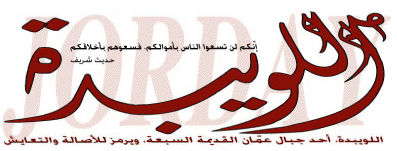 طلال أبوغزاله يناقش مستقبل الإنترنت في العالم العربيشارك الأستاذ طلال أبوغزاله رئيس الائتلاف العالمي لتقنية المعلومات والاتصالات والتنمية، رئيس ومؤسس مجموعة طلال أبوغزاله, في مؤتمر عرب نت 2010 والذي يعتبر المؤتمر الدولي الأول لصناعة الإنترنت العربية حيث أفتتح أعماله اليوم تحت رعاية دولة رئيس مجلس وزراء لبنان السيد سعد الحريري في فندق الحبتور جراند في بيروت.

تناول الأستاذ أبو غزاله في كلمته في المؤتمر عددا من الأمور الرئيسية ذات العلاقة بقطاع صناعة الأعمال العربية على الانترنت وعلى وجه الخصوص: مستقبل الانترنت, النمو في محتوى الانترنت,كيفية قياس المحتوى على الإنترنت, تعدد لغات الانترنت بالإضافة إلى تعزيز عمليات تحقيق الأهداف الإنمائية للألفية.

وفيما يتعلق بهذه الأهداف, أكد أبوغزاله أن الائتلاف العالمي لتقنية المعلومات والاتصالات يشرف على عدد من البرامج المنتجة، ومن بينها مشروع يحظى بمباركة الأمين العام للأمم المتحدة ويتلخص في وضع مصفوفة "تقنية المعلومات والاتصالات من أجل الأهداف الإنمائية للألفية" وتهدف إلى توفير التوجيه والإرشاد حول تقنية المعلومات والاتصالات باعتبارها عوامل تمكين لبلوغ غايات الأهداف الإنمائية للألفية، وحول الحواجز التي تحول دون الوصول إلى تقنية المعلومات والاتصالات، بحيث يمكننا وضع خطط فعالة تستطيع البلدان المختلفة استخدامها. كما وينبغي للمشروع أن ينتج أيضا خريطة للابتكار في تقنية المعلومات والاتصالات. ويقود هذا المشروع، الذي أتولى رئاسته، الأمين العام للأمم المتحدة باعتباره الرئيس الفخري.

كما أشار أبوغزاله إلى ضرورة تعزيز المحتوى العربي على شبكة الانترنت,وتحدث بإسهاب حول مستقبل الصناعة الإلكترونية, كيفية الفصل بين تقنية المعلومات والاتصالات والانترنت, تسخير تقنية المعلومات والاتصالات واستخداماتها, تحفيز الابتكار في تقنية المعلومات بالإضافة إلى مجتمعات المعرفة العربية.

من جهة أخرى, دعا أبوغزاله إلى تحسين البحث والتطوير في العالم العربي, موضحا أنه ووفقا لتقرير التنمية البشرية العربية، كان معدل البحث والتطوير في كل الدول العربية في مجال الإنتاج الزراعي والغذائي "يكاد لا يذكر".

وأضاف أبوغزاله: "يشير التقرير إلى أن ميزانيات البحث والتطوير مجتمعة في هذا القطاع على مدى العشرين عاما الماضية لم تصل إلا إلى جزء صغير من ميزانية البحث السنوية في شركة واحدة متعددة الجنسية.

لذا فإن العالم العربي متأخر جداً عن بقية العالم، وهذا ما يثير الاستغراب؟فلعله قد حان الوقت لنعيد النظر في أولوياتنا. ومن بين المنظمات التي تسعى للقيام بذلك هي الشبكة العربية للبحث العلمي والتعليم. أسرن - الشبكة العربية للبحث العلمي والتعليم."

تتلخص رسالة شبكة أسرن والتي ما تزال قيد الإنشاء حالياً كمؤسسة مستقلة غير هادفة للربح، في تنفيذ وإدارة وتوسيع بنى تحتية إلكترونية مستدامة على مستوى الوطن العربي مكرسة لأنشطة البحث والتعليم وتربط بين شبكات البحث والتعليم الوطنية (NRENs) في البلدان العربية. وتهدف الشبكة إلى تعزيز البحث العلمي والتعاون في البلدان الأعضاء من
خلال توفير بنى تحتية إلكترونية وخدمات إلكترونية ذات مستوى عالمي.

وفي ختام كلمته ناشد أبوغزاله المسؤولين ورجال الأعمال بأن يتحولوا من الحديث عن الشرق الأوسط إلى الحديث عن الوطن العربي قائلا: " إنني أثني على استخدام التعبير الصحيح "عربي" بدلا من التعبيرات التي لا معنى لها مثل "الشرق الأوسط" أو "الشرق الأوسط وشمال أفريقيا"."http://jorday.net/news/126/ARTICLE/16803/2010-03-28.htmlوكالة نيرون الاخباريةطلال أبوغزاله يناقش مستقبل الإنترنت في العالم العربينيرون نيوز-  بيروت – 28 آذار 2010 – شارك الأستاذ طلال أبوغزاله رئيس الائتلاف العالمي لتقنية المعلومات والاتصالات والتنمية، رئيس ومؤسس مجموعة طلال أبوغزاله, في مؤتمر عرب نت 2010 والذي يعتبر المؤتمر الدولي الأول لصناعة الإنترنت العربية حيث أفتتح أعماله اليوم تحت رعاية دولة رئيس مجلس وزراء لبنان السيد سعد الحريري في فندق الحبتور جراند في بيروت.تناول الأستاذ أبو غزاله في كلمته في المؤتمر عددا من الأمور الرئيسية ذات العلاقة بقطاع صناعة الأعمال العربية على الانترنت وعلى وجه الخصوص: مستقبل الانترنت, النمو في محتوى الانترنت, كيفية قياس المحتوى على الإنترنت, تعدد لغات الانترنت بالإضافة إلى تعزيز عمليات تحقيق الأهداف الإنمائية للألفية.وفيما يتعلق بهذه الأهداف, أكد أبوغزاله أن الائتلاف العالمي لتقنية المعلومات والاتصالات يشرف على عدد من البرامج المنتجة، ومن بينها مشروع يحظى بمباركة الأمين العام للأمم المتحدة ويتلخص في وضع مصفوفة "تقنية المعلومات والاتصالات من أجل الأهداف الإنمائية للألفية" وتهدف إلى توفير التوجيه والإرشاد حول تقنية المعلومات والاتصالات باعتبارها عوامل تمكين لبلوغ غايات الأهداف الإنمائية للألفية، وحول الحواجز التي تحول دون الوصول إلى تقنية المعلومات والاتصالات، بحيث يمكننا وضع خطط فعالة تستطيع البلدان المختلفة استخدامها. كما وينبغي للمشروع أن ينتج أيضا خريطة للابتكار في تقنية المعلومات والاتصالات. ويقود هذا المشروع، الذي أتولى رئاسته، الأمين العام للأمم المتحدة باعتباره الرئيس الفخري.  كما أشار أبوغزاله إلى ضرورة تعزيز المحتوى العربي على شبكة الانترنت, وتحدث بإسهاب حول مستقبل الصناعة الإلكترونية, كيفية الفصل بين تقنية المعلومات والاتصالات والانترنت, تسخير تقنية المعلومات والاتصالات واستخداماتها, تحفيز الابتكار في تقنية المعلومات بالإضافة إلى مجتمعات المعرفة العربية.من جهة أخرى, دعا أبوغزاله إلى تحسين البحث والتطوير في العالم العربي, موضحا أنه ووفقا لتقرير التنمية البشرية العربية، كان معدل البحث والتطوير في كل الدول العربية في مجال الإنتاج الزراعي والغذائي "يكاد لا يذكر".  وأضاف أبوغزاله: "يشير التقرير إلى أن ميزانيات البحث والتطوير مجتمعة في هذا القطاع على مدى العشرين عاما الماضية لم تصل إلا إلى جزء صغير من ميزانية البحث السنوية في شركة واحدة متعددة الجنسية[1]! لذا فإن العالم العربي متأخر جداً عن بقية العالم، وهذا ما يثير الاستغراب؟ فلعله قد حان الوقت لنعيد النظر في أولوياتنا. ومن بين المنظمات التي تسعى للقيام بذلك هي الشبكة العربية للبحث العلمي والتعليم.  أسرن - الشبكة العربية للبحث العلمي والتعليم." تتلخص رسالة شبكة أسرن والتي ما تزال قيد الإنشاء حالياً كمؤسسة مستقلة غير هادفة للربح، في تنفيذ وإدارة وتوسيع بنى تحتية إلكترونية مستدامة على مستوى الوطن العربي مكرسة لأنشطة البحث والتعليم وتربط بين شبكات البحث والتعليم الوطنية (NRENs) في البلدان العربية. وتهدف الشبكة إلى تعزيز البحث العلمي والتعاون في البلدان الأعضاء من خلال توفير بنى تحتية إلكترونية وخدمات إلكترونية ذات مستوى عالمي.وفي ختام كلمته ناشد أبوغزاله المسؤولين ورجال الأعمال بأن يتحولوا من الحديث عن الشرق الأوسط إلى الحديث عن الوطن العربي قائلا: " إنني أثني على استخدام التعبير الصحيح "عربي" بدلا من التعبيرات التي لا معنى لها مثل "الشرق الأوسط" أو "الشرق الأوسط وشمال أفريقيا"." يشارك في المؤتمر الذي يستمر يومين وتنظمه المجموعة الدولية المتحدة للأعمال، بالتعاون مع مصرف لبنان والهيئة المنظمة للاتصالات والمنظمة العربية للمعلوماتية والاتصالات أكثر من 40 خبيراً وقيادياً في حقل الانترنت من كبرى المؤسسات والشركات، كـ"غوغل" و"فايس بوك" و"ياو" و"انتل" و"مكتوب" و"بيت"، وغيرا، بينهم سميح طوقان، المؤسس والمدير التنفيذي لموقع "مكتوب.كوم"، اكبر موقع على الانترنت باللغة العربية، وغسان حداد، مدير التدويل في "فايسبوك"، وجورج حريق، أحد أول الموظفين في شركة "غوغل" لدى انطلاقها، ورشيد البلاع، مدير N2venture اكبر شركة انترنت في السعودية. http://niroonnews.com/index.php?option=com_content&view=article&id=2963:-------2010&catid=42:arab&Itemid=108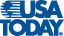 Abu-Ghazaleh Tackles the Future of the Internet at ArabNet 2010BEIRUT - The ArabNet 2010, the first international conference for the Arab web industry, opened its doors on Thursday under the patronage of the President of the Council of Ministers of Lebanon Saad Hariri at Habtoor Grand Hotel in Beirut.  Mr. Talal Abu-Ghazaleh, Chairman of the UN Global Alliance for ICT and Development (GAID) and chairman and CEO of Talal Abu-Ghazaleh Organization (TAG-Org) in his keynote speech tackled key issues related to the industry. "I will not attempt to lecture to this knowledgeable leadership and group of experts.  Instead I will try to pose some questions and to answer them from my own perspective," he addressed the attendees.In his speech, Mr. Abu-Ghazaleh underlined the future of Internet, the Growth in Internet Content, How to measure this content, Multilingualism of the Internet and How to advance MDG achievements."GAID is overseeing many productive programs.  One of which is developing, with the blessing of the UN Secretary General, a matrix of "ICT 4 MDG" providing guidance on ICT as enablers for reaching the MDG goals, and on barriers to ICT access, such that we may create active plans which may be used by individual countries.  This should also produce a map for ICT innovation.  This project, which I chair, is led by H.E. the UN Secretary General as our Honorary Chair," Mr. Abu-Ghazaleh said.In addition, he highlighted the means to harness ICTs, saying "Today almost everyone is aware of the economic potential of ICT investment. However the key to success in the broad picture is to remember that when we discuss ICTs we are really talking about the facilitation of human creativity and entrepreneurial innovation. We, as businesses, governments and societies, need to provide the means for individuals to learn, dream, work and create."Other topics including uses for ICT, the Global Divide, the broadband potential, how to motivate innovation in IT, Arab Knowledge Societies, in addition to ICT 4D. Moreover Mr. Abu-Ghazaleh called for more focus on R & D in the Arab world sating that according to the Arab Human Development Report, R&D by Arab countries in the area of agriculture and food production is "insignificant"."So if the Arab world lags the rest of the world, is it a wonder? May be its time we reexamine our priorities.  One organization that is aiming to do so is ASREN. The Arab Scientific Research and Education Network (ASREN ) is being born as an independent and not-for-profit organization with a mission to implement, manage and extend sustainable Pan-Arab e-Infrastructures dedicated for Research and Education connecting national research and education networks (NRENs) in the Arab countries," he said.The event organized by the International Business Alliance Group (IBAG) and held under the title "Trends and Opportunities in Arab Web Business" brought together leaders from across the MENA, Europe and Silicon Valley to discuss cutting-edge trends and emerging opportunities.Through pitch sessions, the conference features the region's brightest ideas and most promising Internet start-ups, and connects them with the Internet ecosystem: incubators, angel investors, venture capitalists, established Internet companies, NGOs and influential bloggers. ArabNet is one of the first events in the region to be fully live-tweeted and live-streamed, allowing interested individuals around the world to benefit from the insights of the conference speakers, and providing the entrepreneurs pitching their ideas and startups with tremendous exposure.http://content.usatoday.com/topics/article/Places,+Geography/Other/Europe/0dbT2Ko9Xs1Ra/1(religie24.nl ) News Abu-Ghazaleh Tackles the Future of the Internet at ArabNet 2010BEIRUT - The ArabNet 2010, the first international conference for the Arab web industry, opened its doors on Thursday under the patronage of the President of the Council of Ministers of Lebanon Saad Hariri at Habtoor Grand Hotel in Beirut.  Mr. Talal Abu-Ghazaleh, Chairman of the UN Global Alliance for ICT and Development (GAID) and chairman and CEO of Talal Abu-Ghazaleh Organization (TAG-Org) in his keynote speech tackled key issues related to the industry. "I will not attempt to lecture to this knowledgeable leadership and group of experts.  Instead I will try to pose some questions and to answer them from my own perspective," he addressed the attendees.In his speech, Mr. Abu-Ghazaleh underlined the future of Internet, the Growth in Internet Content, How to measure this content, Multilingualism of the Internet and How to advance MDG achievements."GAID is overseeing many productive programs.  One of which is developing, with the blessing of the UN Secretary General, a matrix of "ICT 4 MDG" providing guidance on ICT as enablers for reaching the MDG goals, and on barriers to ICT access, such that we may create active plans which may be used by individual countries.  This should also produce a map for ICT innovation.  This project, which I chair, is led by H.E. the UN Secretary General as our Honorary Chair," Mr. Abu-Ghazaleh said.In addition, he highlighted the means to harness ICTs, saying "Today almost everyone is aware of the economic potential of ICT investment. However the key to success in the broad picture is to remember that when we discuss ICTs we are really talking about the facilitation of human creativity and entrepreneurial innovation. We, as businesses, governments and societies, need to provide the means for individuals to learn, dream, work and create."Other topics including uses for ICT, the Global Divide, the broadband potential, how to motivate innovation in IT, Arab Knowledge Societies, in addition to ICT 4D. Moreover Mr. Abu-Ghazaleh called for more focus on R & D in the Arab world sating that according to the Arab Human Development Report, R&D by Arab countries in the area of agriculture and food production is "insignificant"."So if the Arab world lags the rest of the world, is it a wonder? May be its time we reexamine our priorities.  One organization that is aiming to do so is ASREN. The Arab Scientific Research and Education Network (ASREN ) is being born as an independent and not-for-profit organization with a mission to implement, manage and extend sustainable Pan-Arab e-Infrastructures dedicated for Research and Education connecting national research and education networks (NRENs) in the Arab countries," he said.The event organized by the International Business Alliance Group (IBAG) and held under the title "Trends and Opportunities in Arab Web Business" brought together leaders from across the MENA, Europe and Silicon Valley to discuss cutting-edge trends and emerging opportunities.Through pitch sessions, the conference features the region's brightest ideas and most promising Internet start-ups, and connects them with the Internet ecosystem: incubators, angel investors, venture capitalists, established Internet companies, NGOs and influential bloggers. ArabNet is one of the first events in the region to be fully live-tweeted and live-streamed, allowing interested individuals around the world to benefit from the insights of the conference speakers, and providing the entrepreneurs pitching their ideas and startups with tremendous exposure.http://www.religie24.nl/asp/default.asp?t=article&newsid=318818SATELLITE INTERNETAbu-Ghazaleh Tackles the Future of the Internet at ArabNet 2010BEIRUT - The ArabNet 2010, the first international conference for the Arab web industry, opened its doors on Thursday under the patronage of the President of the Council of Ministers of Lebanon Saad Hariri at Habtoor Grand Hotel in Beirut.  Mr. Talal Abu-Ghazaleh, Chairman of the UN Global Alliance for ICT and Development (GAID) and chairman and CEO of Talal Abu-Ghazaleh Organization (TAG-Org) in his keynote speech tackled key issues related to the industry. "I will not attempt to lecture to this knowledgeable leadership and group of experts.  Instead I will try to pose some questions and to answer them from my own perspective," he addressed the attendees.In his speech, Mr. Abu-Ghazaleh underlined the future of Internet, the Growth in Internet Content, How to measure this content, Multilingualism of the Internet and How to advance MDG achievements."GAID is overseeing many productive programs.  One of which is developing, with the blessing of the UN Secretary General, a matrix of "ICT 4 MDG" providing guidance on ICT as enablers for reaching the MDG goals, and on barriers to ICT access, such that we may create active plans which may be used by individual countries.  This should also produce a map for ICT innovation.  This project, which I chair, is led by H.E. the UN Secretary General as our Honorary Chair," Mr. Abu-Ghazaleh said.In addition, he highlighted the means to harness ICTs, saying "Today almost everyone is aware of the economic potential of ICT investment. However the key to success in the broad picture is to remember that when we discuss ICTs we are really talking about the facilitation of human creativity and entrepreneurial innovation. We, as businesses, governments and societies, need to provide the means for individuals to learn, dream, work and create."Other topics including uses for ICT, the Global Divide, the broadband potential, how to motivate innovation in IT, Arab Knowledge Societies, in addition to ICT 4D. Moreover Mr. Abu-Ghazaleh called for more focus on R & D in the Arab world sating that according to the Arab Human Development Report, R&D by Arab countries in the area of agriculture and food production is "insignificant"."So if the Arab world lags the rest of the world, is it a wonder? May be its time we reexamine our priorities.  One organization that is aiming to do so is ASREN. The Arab Scientific Research and Education Network (ASREN ) is being born as an independent and not-for-profit organization with a mission to implement, manage and extend sustainable Pan-Arab e-Infrastructures dedicated for Research and Education connecting national research and education networks (NRENs) in the Arab countries," he said.The event organized by the International Business Alliance Group (IBAG) and held under the title "Trends and Opportunities in Arab Web Business" brought together leaders from across the MENA, Europe and Silicon Valley to discuss cutting-edge trends and emerging opportunities.Through pitch sessions, the conference features the region's brightest ideas and most promising Internet start-ups, and connects them with the Internet ecosystem: incubators, angel investors, venture capitalists, established Internet companies, NGOs and influential bloggers. ArabNet is one of the first events in the region to be fully live-tweeted and live-streamed, allowing interested individuals around the world to benefit from the insights of the conference speakers, and providing the entrepreneurs pitching their ideas and startups with tremendous exposure.http://satellitebroadbandinternet.net/satelliteinternet/abu-ghazaleh-tackles-the-future-of-the-internet-at-arabnet-2010-ame-info/وكالة الأنباء السعودية - واس 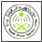 خد / عام / مؤتمر عرب نت 2010/ انعقاد مرتقب0062 خ د / عام / مؤتمر عرب نت 2010/ انعقاد مرتقب بيروت 4 ربيع الآخر 1431هـ الموافق 20 مارس 2010م واس تستضيف العاصمة اللبنانية بيروت يومي الخميس والجمعة 25 و26 مارس الجاري مؤتمر /عرب نت 2010/ وذلك بمشاركة أكثر من 400 شخصية محلية وعربية ودولية يتقدمهم وزراء اتصالات عرب وخبراء تقنيات ومعلوماتية وسواهم. ويتمحور المؤتمر حول الاتجاهات الحديثة والفرص الواعدة والتحديات والفرص المتاحة أمام صناعة الأعمال العربية على الإنترنت حيث يتحدث في المؤتمر أكثر من 40 خبير اً وقيادياً في حقل الانترنت من كبرى المؤسسات والشركات العالمية. وستقام خلال المؤتمر ثماني جلسات عمل تتناول مواضيع حيوية لصناعة الانترنت العربية. منها تمويل المشاريع الريادية وكيفية تقويم المخاطر للشركات الناشئة وشبكات التواصل الإجتماعي والإعلان على الانترنت والتجارة الالكترونية ومعوقاتها. والوسائل التي ابتكرتها بعض الشركات للتغلب على هذه المعوقات والألعاب على الأنترنت وتعريبها. ووسائل الإعلام الجديدة والهاتف النقال ومستقبله كأهم أداة للتواصل على الشبكة والمحتوى الرقمي المحدود للعالم العربي على الشبكة وكيفية توسيعه. // انتهى // 12:26 ت م NNNNhttp://www.fananews.com/look/article.tpl?IdLanguage=17&IdPublication=1&NrArticle=787235&NrIssue=5&NrSection=1جريدة البشاير المصريةمؤتمر عرب نت 2010بدأت اليوم فندق الحبتور ببيروت أعمال أول وأكبر مؤتمر حول الأعمال في مجال الإنترنت في العالم العربي(عرب نت 2010) تحت رعاية رئيس مجلس الوزراء الأستاذ سعد الحريري . يستمر المؤتمر غدا ، وتنظمه المجموعة الدولية المتحدة للأعمال، بالتعاون مع مصرف لبنان والهيئة الناظمة للإتصالات والمنظمة العربية للمعلوماتية والاتصالات. 

القي السيد طلال أبو غزالة، رئيس الإتحاد العالمي لتكنولوجيا المعلومات والإتصالات والتطوير للأمم المتحدة كلمة رئيسية، كما سيتحدث في المؤتمر أكثر من 40 خبيراً وقيادياً في حقل الإنترنت من كبريات المؤسسات والشركات مثل غوغل، فيس بوك، ياهو، انتل، مكتوب، بيت، كونكت أدز ، إم إس إن آرابيا و لينك أون لاين الذين سيتناقشون في الاتجاهات الحديثة والفرص الواعدة والتحديات والفرص المتاحة أمام صناعة الأعمال العربية على الإنترنت كما سيتناول المؤتمر على مدى يومين، ومن خلال ثماني جلسات عمل مواضيع حيوية لصناعة الإنترنت العربية ومن بينها: تمويل المشاريع الريادية وكيفية تقييم رأس المال المخاطر للشركات الناشئة، الشبكات الإجتماعية، الإعلان على الإنترنت والتطور المتسارع لهذه الصناعة نوعاً وكماً، التجارة الالكترونية ومعوقاتها والوسائل التي ابتكرتها بعض الشركات للتغلب على هذه المعوقات، الألعاب على الإنترنت تعريبها وتنقيدها، وسائل الإعلام الجديدة، الهاتف النقال ومستقبله كأهم أداة للتواصل على الشبكة، المحتوى الرقمي المحدود للعالم العربي على الشبكة وكيفية توسيعه في حقل سيسيطر الرابح فيه على كل شيء.

وجدير بالذكر ان رعاية لينك دوت نت لهذا المؤتمرتعتبر مشاركة تفاعلية بوجود كل من السيد محمد الصياد مدير عام إم إس إن آرابيا و السيد مصطفى كامل مدير عام التكنولوجيا بشركة لينك أون لاين التابعة لشركة لينك دوت نت فى جلستى الإعلان على الإنترنت والمحتوى الرقمى المحدود للعالم العربى.
ويتمتع المؤتمر برعاية أكثُر من 16 من كبرى الشركات مثل أرامكس، بنك عودة وغوغل ودعم أكثر من 11 من المؤسسات التي تعمل في مجال تشجيع الريادة وأعمال الإنترنت الى جانب تغطية اعلامية واسعة من خلال 18 شريك اعلامي و20 مدون رسمي وعدد متزايد من سفراء عرب نت في المنطقة الى جانب حملة ترويجية واسعة من خلال وسائل التواصل الإجتماعي مثل فيس بوك و تويتر.

ومن المتوقع أن يشارك في المؤتمر أكثر من 400 مشارك من مختلف المجالات من رجال أعمال وقياديين ورواد أعمال وأساتذة جامعات كما سيتم استخدام أحدث التقنيات المتوفرة للبث الحي لوقائع المؤتمر على الإنترنت.

و قد صرح السيد كريم بشارة، الرئيس التنفيذى لشركة لينك دوت نت " نحرص على المشاركة فى عرب نت و ذلك بتواجد فعال فى المؤتمر وهذا اكبر دليل على ريادتنا فى عدة مجالات متخصصة فى مجال الإنترنت بالمنطقة.http://www.elbashayer.com/news-89974.htmlArab American Media Services -- News WireAbu-Ghazaleh Tackles the Future of the Internet at ArabNet 2010BEIRUT - The ArabNet 2010, the first international conference for the Arab web industry, opened its doors on Thursday under the patronage of the President of the Council of Ministers of Lebanon Saad Hariri at Habtoor Grand Hotel in Beirut.  Mr. Talal Abu-Ghazaleh, Chairman of the UN Global Alliance for ICT and Development (GAID) and chairman and CEO of Talal Abu-Ghazaleh Organization (TAG-Org) in his keynote speech tackled key issues related to the industry. "I will not attempt to lecture to this knowledgeable leadership and group of experts.  Instead I will try to pose some questions and to answer them from my own perspective," he addressed the attendees.In his speech, Mr. Abu-Ghazaleh underlined the future of Internet, the Growth in Internet Content, How to measure this content, Multilingualism of the Internet and How to advance MDG achievements."GAID is overseeing many productive programs.  One of which is developing, with the blessing of the UN Secretary General, a matrix of "ICT 4 MDG" providing guidance on ICT as enablers for reaching the MDG goals, and on barriers to ICT access, such that we may create active plans which may be used by individual countries.  This should also produce a map for ICT innovation.  This project, which I chair, is led by H.E. the UN Secretary General as our Honorary Chair," Mr. Abu-Ghazaleh said.In addition, he highlighted the means to harness ICTs, saying "Today almost everyone is aware of the economic potential of ICT investment. However the key to success in the broad picture is to remember that when we discuss ICTs we are really talking about the facilitation of human creativity and entrepreneurial innovation. We, as businesses, governments and societies, need to provide the means for individuals to learn, dream, work and create."Other topics including uses for ICT, the Global Divide, the broadband potential, how to motivate innovation in IT, Arab Knowledge Societies, in addition to ICT 4D. Moreover Mr. Abu-Ghazaleh called for more focus on R & D in the Arab world sating that according to the Arab Human Development Report, R&D by Arab countries in the area of agriculture and food production is "insignificant"."So if the Arab world lags the rest of the world, is it a wonder? May be its time we reexamine our priorities.  One organization that is aiming to do so is ASREN. The Arab Scientific Research and Education Network (ASREN ) is being born as an independent and not-for-profit organization with a mission to implement, manage and extend sustainable Pan-Arab e-Infrastructures dedicated for Research and Education connecting national research and education networks (NRENs) in the Arab countries," he said.The event organized by the International Business Alliance Group (IBAG) and held under the title "Trends and Opportunities in Arab Web Business" brought together leaders from across the MENA, Europe and Silicon Valley to discuss cutting-edge trends and emerging opportunities.Through pitch sessions, the conference features the region's brightest ideas and most promising Internet start-ups, and connects them with the Internet ecosystem: incubators, angel investors, venture capitalists, established Internet companies, NGOs and influential bloggers. ArabNet is one of the first events in the region to be fully live-tweeted and live-streamed, allowing interested individuals around the world to benefit from the insights of the conference speakers, and providing the entrepreneurs pitching their ideas and startups with tremendous exposure.http://aams.blogspot.com/2010/03/abu-ghazaleh-tackles-future-of-internet.html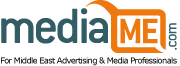 Abu-Ghazaleh Tackles the Future of the Internet at ArabNet 2010BEIRUT - The ArabNet 2010, the first international conference for the Arab web industry, opened its doors on Thursday under the patronage of the President of the Council of Ministers of Lebanon Saad Hariri at Habtoor Grand Hotel in Beirut.  Mr. Talal Abu-Ghazaleh, Chairman of the UN Global Alliance for ICT and Development (GAID) and chairman and CEO of Talal Abu-Ghazaleh Organization (TAG-Org) in his keynote speech tackled key issues related to the industry. "I will not attempt to lecture to this knowledgeable leadership and group of experts.  Instead I will try to pose some questions and to answer them from my own perspective," he addressed the attendees.In his speech, Mr. Abu-Ghazaleh underlined the future of Internet, the Growth in Internet Content, How to measure this content, Multilingualism of the Internet and How to advance MDG achievements."GAID is overseeing many productive programs.  One of which is developing, with the blessing of the UN Secretary General, a matrix of "ICT 4 MDG" providing guidance on ICT as enablers for reaching the MDG goals, and on barriers to ICT access, such that we may create active plans which may be used by individual countries.  This should also produce a map for ICT innovation.  This project, which I chair, is led by H.E. the UN Secretary General as our Honorary Chair," Mr. Abu-Ghazaleh said.In addition, he highlighted the means to harness ICTs, saying "Today almost everyone is aware of the economic potential of ICT investment. However the key to success in the broad picture is to remember that when we discuss ICTs we are really talking about the facilitation of human creativity and entrepreneurial innovation. We, as businesses, governments and societies, need to provide the means for individuals to learn, dream, work and create."Other topics including uses for ICT, the Global Divide, the broadband potential, how to motivate innovation in IT, Arab Knowledge Societies, in addition to ICT 4D. Moreover Mr. Abu-Ghazaleh called for more focus on R & D in the Arab world sating that according to the Arab Human Development Report, R&D by Arab countries in the area of agriculture and food production is "insignificant"."So if the Arab world lags the rest of the world, is it a wonder? May be its time we reexamine our priorities.  One organization that is aiming to do so is ASREN. The Arab Scientific Research and Education Network (ASREN ) is being born as an independent and not-for-profit organization with a mission to implement, manage and extend sustainable Pan-Arab e-Infrastructures dedicated for Research and Education connecting national research and education networks (NRENs) in the Arab countries," he said.The event organized by the International Business Alliance Group (IBAG) and held under the title "Trends and Opportunities in Arab Web Business" brought together leaders from across the MENA, Europe and Silicon Valley to discuss cutting-edge trends and emerging opportunities.Through pitch sessions, the conference features the region's brightest ideas and most promising Internet start-ups, and connects them with the Internet ecosystem: incubators, angel investors, venture capitalists, established Internet companies, NGOs and influential bloggers. ArabNet is one of the first events in the region to be fully live-tweeted and live-streamed, allowing interested individuals around the world to benefit from the insights of the conference speakers, and providing the entrepreneurs pitching their ideas and startups with tremendous exposure.http://mediame.com/news/media_business/abughazaleh_tackles_future_internet_arabnet_2010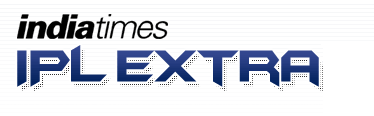 Abu-Ghazaleh Tackles the Future of the Internet at ArabNet 2010BEIRUT - The ArabNet 2010, the first international conference for the Arab web industry, opened its doors on Thursday under the patronage of the President of the Council of Ministers of Lebanon Saad Hariri at Habtoor Grand Hotel in Beirut.  Mr. Talal Abu-Ghazaleh, Chairman of the UN Global Alliance for ICT and Development (GAID) and chairman and CEO of Talal Abu-Ghazaleh Organization (TAG-Org) in his keynote speech tackled key issues related to the industry. "I will not attempt to lecture to this knowledgeable leadership and group of experts.  Instead I will try to pose some questions and to answer them from my own perspective," he addressed the attendees.In his speech, Mr. Abu-Ghazaleh underlined the future of Internet, the Growth in Internet Content, How to measure this content, Multilingualism of the Internet and How to advance MDG achievements."GAID is overseeing many productive programs.  One of which is developing, with the blessing of the UN Secretary General, a matrix of "ICT 4 MDG" providing guidance on ICT as enablers for reaching the MDG goals, and on barriers to ICT access, such that we may create active plans which may be used by individual countries.  This should also produce a map for ICT innovation.  This project, which I chair, is led by H.E. the UN Secretary General as our Honorary Chair," Mr. Abu-Ghazaleh said.In addition, he highlighted the means to harness ICTs, saying "Today almost everyone is aware of the economic potential of ICT investment. However the key to success in the broad picture is to remember that when we discuss ICTs we are really talking about the facilitation of human creativity and entrepreneurial innovation. We, as businesses, governments and societies, need to provide the means for individuals to learn, dream, work and create."Other topics including uses for ICT, the Global Divide, the broadband potential, how to motivate innovation in IT, Arab Knowledge Societies, in addition to ICT 4D. Moreover Mr. Abu-Ghazaleh called for more focus on R & D in the Arab world sating that according to the Arab Human Development Report, R&D by Arab countries in the area of agriculture and food production is "insignificant"."So if the Arab world lags the rest of the world, is it a wonder? May be its time we reexamine our priorities.  One organization that is aiming to do so is ASREN. The Arab Scientific Research and Education Network (ASREN ) is being born as an independent and not-for-profit organization with a mission to implement, manage and extend sustainable Pan-Arab e-Infrastructures dedicated for Research and Education connecting national research and education networks (NRENs) in the Arab countries," he said.The event organized by the International Business Alliance Group (IBAG) and held under the title "Trends and Opportunities in Arab Web Business" brought together leaders from across the MENA, Europe and Silicon Valley to discuss cutting-edge trends and emerging opportunities.Through pitch sessions, the conference features the region's brightest ideas and most promising Internet start-ups, and connects them with the Internet ecosystem: incubators, angel investors, venture capitalists, established Internet companies, NGOs and influential bloggers. ArabNet is one of the first events in the region to be fully live-tweeted and live-streamed, allowing interested individuals around the world to benefit from the insights of the conference speakers, and providing the entrepreneurs pitching their ideas and startups with tremendous exposure.http://iplextra.indiatimes.com/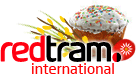 Abu-Ghazaleh Tackles the Future of the Internet at ArabNet 2010BEIRUT - The ArabNet 2010, the first international conference for the Arab web industry, opened its doors on Thursday under the patronage of the President of the Council of Ministers of Lebanon Saad Hariri at Habtoor Grand Hotel in Beirut.  Mr. Talal Abu-Ghazaleh, Chairman of the UN Global Alliance for ICT and Development (GAID) and chairman and CEO of Talal Abu-Ghazaleh Organization (TAG-Org) in his keynote speech tackled key issues related to the industry. "I will not attempt to lecture to this knowledgeable leadership and group of experts.  Instead I will try to pose some questions and to answer them from my own perspective," he addressed the attendees.In his speech, Mr. Abu-Ghazaleh underlined the future of Internet, the Growth in Internet Content, How to measure this content, Multilingualism of the Internet and How to advance MDG achievements."GAID is overseeing many productive programs.  One of which is developing, with the blessing of the UN Secretary General, a matrix of "ICT 4 MDG" providing guidance on ICT as enablers for reaching the MDG goals, and on barriers to ICT access, such that we may create active plans which may be used by individual countries.  This should also produce a map for ICT innovation.  This project, which I chair, is led by H.E. the UN Secretary General as our Honorary Chair," Mr. Abu-Ghazaleh said.In addition, he highlighted the means to harness ICTs, saying "Today almost everyone is aware of the economic potential of ICT investment. However the key to success in the broad picture is to remember that when we discuss ICTs we are really talking about the facilitation of human creativity and entrepreneurial innovation. We, as businesses, governments and societies, need to provide the means for individuals to learn, dream, work and create."Other topics including uses for ICT, the Global Divide, the broadband potential, how to motivate innovation in IT, Arab Knowledge Societies, in addition to ICT 4D. Moreover Mr. Abu-Ghazaleh called for more focus on R & D in the Arab world sating that according to the Arab Human Development Report, R&D by Arab countries in the area of agriculture and food production is "insignificant"."So if the Arab world lags the rest of the world, is it a wonder? May be its time we reexamine our priorities.  One organization that is aiming to do so is ASREN. The Arab Scientific Research and Education Network (ASREN ) is being born as an independent and not-for-profit organization with a mission to implement, manage and extend sustainable Pan-Arab e-Infrastructures dedicated for Research and Education connecting national research and education networks (NRENs) in the Arab countries," he said.The event organized by the International Business Alliance Group (IBAG) and held under the title "Trends and Opportunities in Arab Web Business" brought together leaders from across the MENA, Europe and Silicon Valley to discuss cutting-edge trends and emerging opportunities.Through pitch sessions, the conference features the region's brightest ideas and most promising Internet start-ups, and connects them with the Internet ecosystem: incubators, angel investors, venture capitalists, established Internet companies, NGOs and influential bloggers. ArabNet is one of the first events in the region to be fully live-tweeted and live-streamed, allowing interested individuals around the world to benefit from the insights of the conference speakers, and providing the entrepreneurs pitching their ideas and startups with tremendous exposure.http://redtram.com/go/239327768/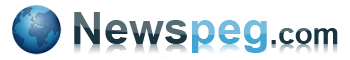 Abu-Ghazaleh Tackles the Future of the Internet at ArabNet 2010BEIRUT - The ArabNet 2010, the first international conference for the Arab web industry, opened its doors on Thursday under the patronage of the President of the Council of Ministers of Lebanon Saad Hariri at Habtoor Grand Hotel in Beirut.  Mr. Talal Abu-Ghazaleh, Chairman of the UN Global Alliance for ICT and Development (GAID) and chairman and CEO of Talal Abu-Ghazaleh Organization (TAG-Org) in his keynote speech tackled key issues related to the industry. "I will not attempt to lecture to this knowledgeable leadership and group of experts.  Instead I will try to pose some questions and to answer them from my own perspective," he addressed the attendees.In his speech, Mr. Abu-Ghazaleh underlined the future of Internet, the Growth in Internet Content, How to measure this content, Multilingualism of the Internet and How to advance MDG achievements."GAID is overseeing many productive programs.  One of which is developing, with the blessing of the UN Secretary General, a matrix of "ICT 4 MDG" providing guidance on ICT as enablers for reaching the MDG goals, and on barriers to ICT access, such that we may create active plans which may be used by individual countries.  This should also produce a map for ICT innovation.  This project, which I chair, is led by H.E. the UN Secretary General as our Honorary Chair," Mr. Abu-Ghazaleh said.In addition, he highlighted the means to harness ICTs, saying "Today almost everyone is aware of the economic potential of ICT investment. However the key to success in the broad picture is to remember that when we discuss ICTs we are really talking about the facilitation of human creativity and entrepreneurial innovation. We, as businesses, governments and societies, need to provide the means for individuals to learn, dream, work and create."Other topics including uses for ICT, the Global Divide, the broadband potential, how to motivate innovation in IT, Arab Knowledge Societies, in addition to ICT 4D. Moreover Mr. Abu-Ghazaleh called for more focus on R & D in the Arab world sating that according to the Arab Human Development Report, R&D by Arab countries in the area of agriculture and food production is "insignificant"."So if the Arab world lags the rest of the world, is it a wonder? May be its time we reexamine our priorities.  One organization that is aiming to do so is ASREN. The Arab Scientific Research and Education Network (ASREN ) is being born as an independent and not-for-profit organization with a mission to implement, manage and extend sustainable Pan-Arab e-Infrastructures dedicated for Research and Education connecting national research and education networks (NRENs) in the Arab countries," he said.The event organized by the International Business Alliance Group (IBAG) and held under the title "Trends and Opportunities in Arab Web Business" brought together leaders from across the MENA, Europe and Silicon Valley to discuss cutting-edge trends and emerging opportunities.Through pitch sessions, the conference features the region's brightest ideas and most promising Internet start-ups, and connects them with the Internet ecosystem: incubators, angel investors, venture capitalists, established Internet companies, NGOs and influential bloggers. ArabNet is one of the first events in the region to be fully live-tweeted and live-streamed, allowing interested individuals around the world to benefit from the insights of the conference speakers, and providing the entrepreneurs pitching their ideas and startups with tremendous exposure.http://en.newspeg.com/Abu-Ghazaleh-tackles-the-future-of-the-internet-at-ArabNet-2010-61869860.html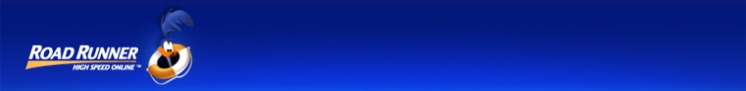 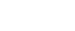 Abu-Ghazaleh Tackles the Future of the Internet at ArabNet 2010BEIRUT - The ArabNet 2010, the first international conference for the Arab web industry, opened its doors on Thursday under the patronage of the President of the Council of Ministers of Lebanon Saad Hariri at Habtoor Grand Hotel in Beirut.  Mr. Talal Abu-Ghazaleh, Chairman of the UN Global Alliance for ICT and Development (GAID) and chairman and CEO of Talal Abu-Ghazaleh Organization (TAG-Org) in his keynote speech tackled key issues related to the industry. "I will not attempt to lecture to this knowledgeable leadership and group of experts.  Instead I will try to pose some questions and to answer them from my own perspective," he addressed the attendees.In his speech, Mr. Abu-Ghazaleh underlined the future of Internet, the Growth in Internet Content, How to measure this content, Multilingualism of the Internet and How to advance MDG achievements."GAID is overseeing many productive programs.  One of which is developing, with the blessing of the UN Secretary General, a matrix of "ICT 4 MDG" providing guidance on ICT as enablers for reaching the MDG goals, and on barriers to ICT access, such that we may create active plans which may be used by individual countries.  This should also produce a map for ICT innovation.  This project, which I chair, is led by H.E. the UN Secretary General as our Honorary Chair," Mr. Abu-Ghazaleh said.In addition, he highlighted the means to harness ICTs, saying "Today almost everyone is aware of the economic potential of ICT investment. However the key to success in the broad picture is to remember that when we discuss ICTs we are really talking about the facilitation of human creativity and entrepreneurial innovation. We, as businesses, governments and societies, need to provide the means for individuals to learn, dream, work and create."Other topics including uses for ICT, the Global Divide, the broadband potential, how to motivate innovation in IT, Arab Knowledge Societies, in addition to ICT 4D. Moreover Mr. Abu-Ghazaleh called for more focus on R & D in the Arab world sating that according to the Arab Human Development Report, R&D by Arab countries in the area of agriculture and food production is "insignificant"."So if the Arab world lags the rest of the world, is it a wonder? May be its time we reexamine our priorities.  One organization that is aiming to do so is ASREN. The Arab Scientific Research and Education Network (ASREN ) is being born as an independent and not-for-profit organization with a mission to implement, manage and extend sustainable Pan-Arab e-Infrastructures dedicated for Research and Education connecting national research and education networks (NRENs) in the Arab countries," he said.The event organized by the International Business Alliance Group (IBAG) and held under the title "Trends and Opportunities in Arab Web Business" brought together leaders from across the MENA, Europe and Silicon Valley to discuss cutting-edge trends and emerging opportunities.Through pitch sessions, the conference features the region's brightest ideas and most promising Internet start-ups, and connects them with the Internet ecosystem: incubators, angel investors, venture capitalists, established Internet companies, NGOs and influential bloggers. ArabNet is one of the first events in the region to be fully live-tweeted and live-streamed, allowing interested individuals around the world to benefit from the insights of the conference speakers, and providing the entrepreneurs pitching their ideas and startups with tremendous exposure.	http://www.neb.rr.com/home/topicdl/article/dlt/00kigQtgu93qa/0dbT2Ko9Xs1Ra/Abu-Ghazaleh_Tackles_the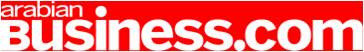 Abu-Ghazaleh tackles the future of the internet at ArabNet 2010Press Release Content
The ArabNet 2010, the first international conference for the Arab web industry, opened its doors on Thursday under the patronage of HE the President of the Council of Ministers of Lebanon Mr. Saad Hariri at Habtoor Grand Hotel in Beirut.Mr. Talal Abu-Ghazaleh, Chairman of the UN Global Alliance for ICT and Development (GAID) and chairman and CEO of Talal Abu-Ghazaleh Organization (TAG-Org) in his keynote speech tackled key issues related to the industry. 

“I will not attempt to lecture to this knowledgeable leadership and group of experts. Instead I will try to pose some questions and to answer them from my own perspective,” he addressed the attendees.

In his speech, Mr. Abu-Ghazaleh underlined the future of Internet, the Growth in Internet Content, How to measure this content, Multilingualism of the Internet and How to advance MDG achievements.

“GAID is overseeing many productive programs. One of which is developing, with the blessing of the UN Secretary General, a matrix of “ICT 4 MDG” providing guidance on ICT as enablers for reaching the MDG goals, and on barriers to ICT access, such that we may create active plans which may be used by individual countries. This should also produce a map for ICT innovation. This project, which I chair, is led by H.E. the UN Secretary General as our Honorary Chair,” Mr. Abu-Ghazaleh said.

In addition, he highlighted the means to harness ICTs, saying “Today almost everyone is aware of the economic potential of ICT investment. However the key to success in the broad picture is to remember that when we discuss ICTs we are really talking about the facilitation of human creativity and entrepreneurial innovation. We, as businesses, governments and societies, need to provide the means for individuals to learn, dream, work and create.”

Other topics including uses for ICT, the Global Divide, the broadband potential, how to motivate innovation in IT, Arab Knowledge Societies, in addition to ICT 4D. 
Moreover Mr. Abu-Ghazaleh called for more focus on R & D in the Arab world sating that according to the Arab Human Development Report, R&D by Arab countries in the area of agriculture and food production is “insignificant”.
“So if the Arab world lags the rest of the world, is it a wonder? May be its time we reexamine our priorities. One organization that is aiming to do so is ASREN. The Arab Scientific Research and Education Network (ASREN ) is being born as an independent and not-for-profit organization with a mission to implement, manage and extend sustainable Pan-Arab e-Infrastructures dedicated for Research and Education connecting national research and education networks (NRENs) in the Arab countries," he said.

The event organized by the International Business Alliance Group (IBAG) and held under the title "Trends and Opportunities in Arab Web Business" brought together leaders from across the MENA, Europe and Silicon Valley to discuss cutting-edge trends and emerging opportunities.

Through pitch sessions, the conference features the region's brightest ideas and most promising Internet start-ups, and connects them with the Internet ecosystem: incubators, angel investors, venture capitalists, established Internet companies, NGOs and influential bloggers. 

ArabNet is one of the first events in the region to be fully live-tweeted and live-streamed, allowing interested individuals around the world to benefit from the insights of the conference speakers, and providing the entrepreneurs pitching their ideas and startups with tremendous exposure.http://www.arabianbusiness.com/press_releases/detail/40906وكالة الكلمة الحرة الاخباريةأبوغزاله يناقش مستقبل الإنترنت في عرب نت 2010بيروت – 28 آذار 2010 –شارك الأستاذ طلال أبو غزاله رئيس الائتلاف العالمي لتقنية المعلومات والاتصالات والتنمية، رئيس ومؤسس مجموعة طلال أبو غزاله, في مؤتمر عرب نت 2010 والذي يعتبر المؤتمر الدولي الأول لصناعة الإنترنت العربية حيث أفتتح أعماله اليوم تحت رعاية دولة رئيس مجلس وزراء لبنان السيد سعد الحريري في فندق الحبتور جراند في بيروت. تناول الأستاذ أبو غزاله في كلمته في المؤتمر عددا من الأمور الرئيسية ذات العلاقة بقطاع صناعة الأعمال العربية على الانترنت وعلى وجه الخصوص: مستقبل الانترنت, النمو في محتوى الانترنت, كيفية قياس المحتوى على الإنترنت, تعدد لغات الانترنت بالإضافة إلى تعزيز عمليات تحقيق الأهداف الإنمائية للألفية. وفيما يتعلق بهذه الأهداف, أكد أبو غزاله أن الائتلاف العالمي لتقنية المعلومات والاتصالات يشرف على عدد من البرامج المنتجة، ومن بينها مشروع يحظى بمباركة الأمين العام للأمم المتحدة ويتلخص في وضع مصفوفة "تقنية المعلومات والاتصالات من أجل الأهداف الإنمائية للألفية" وتهدف إلى توفير التوجيه والإرشاد حول تقنية المعلومات والاتصالات باعتبارها عوامل تمكين لبلوغ غايات الأهداف الإنمائية للألفية، وحول الحواجز التي تحول دون الوصول إلى تقنية المعلومات والاتصالات، بحيث يمكننا وضع خطط فعالة تستطيع البلدان المختلفة استخدامها. كما وينبغي للمشروع أن ينتج أيضا خريطة للابتكار في تقنية المعلومات والاتصالات. ويقود هذا المشروع، الذي أتولى رئاسته، الأمين العام للأمم المتحدة باعتباره الرئيس الفخري. كما أشار أبو غزاله إلى ضرورة تعزيز المحتوى العربي على شبكة الانترنت, وتحدث بإسهاب حول مستقبل الصناعة الإلكترونية, كيفية الفصل بين تقنية المعلومات والاتصالات والانترنت, تسخير تقنية المعلومات والاتصالات واستخداماتها, تحفيز الابتكار في تقنية المعلومات بالإضافة إلى مجتمعات المعرفة العربية. من جهة أخرى, دعا أبو غزاله إلى تحسين البحث والتطوير في العالم العربي, موضحا أنه ووفقا لتقرير التنمية البشرية العربية، كان معدل البحث والتطوير في كل الدول العربية في مجال الإنتاج الزراعي والغذائي "يكاد لا يذكر". وأضاف أبو غزاله: "يشير التقرير إلى أن ميزانيات البحث والتطوير مجتمعة في هذا القطاع على مدى العشرين عاما الماضية لمتصل إلا إلى جزء صغير من ميزانية البحث السنوية في شركة واحدة متعددة الجنسية[1]<http://newsletters.tagorg.com/lists/admin/FCKeditor/editor/fckeditor.html?InstanceName=message&Toolbar=Default#_ftn1>! لذا فإن العالم العربي متأخر جداً عن بقية العالم، وهذا ما يثير الاستغراب؟ فلعله قد حان الوقت لنعيد النظر في أولوياتنا. ومن بين المنظمات التي تسعى للقيام بذلك هي الشبكة العربية للبحث العلمي والتعليم.أسرن - الشبكة العربية للبحث العلمي والتعليم." تتلخص رسالة شبكة أسرن والتي ما تزال قيد الإنشاء حالياً كمؤسسة مستقلة غير هادفة للربح، في تنفيذ وإدارة وتوسيع بنى تحتية إلكترونية مستدامة على مستوى الوطن العربي مكرسة لأنشطة البحث والتعليم وتربط بين شبكات البحث والتعليم الوطنية (NRENs) في البلدان العربية. وتهدف الشبكة إلى تعزيز البحث العلمي والتعاون في البلدان الأعضاء من خلال توفير بنى تحتية إلكترونية وخدمات إلكترونية ذات مستوى عالمي. وفي ختام كلمته ناشد أبو غزاله المسؤولين ورجال الأعمال بأن يتحولوا من الحديث عن الشرق الأوسط إلى الحديث عن الوطن العربي قائلا: " إنني أثني على استخدام التعبير الصحيح "عربي" بدلا من التعبيرات التي لا معنى لها مثل "الشرق الأوسط" أو "الشرق الأوسط وشمال أفريقيا"." يشارك في المؤتمر الذي يستمر يومين وتنظمه المجموعة الدولية المتحدة للأعمال، بالتعاون مع مصرف لبنان والهيئة المنظمة للاتصالات والمنظمة العربية للمعلوماتية والاتصالات أكثر من 40 خبيراً وقيادياً في حقل الانترنت من كبرى المؤسسات والشركات، كـ"غوغل"و"فايس بوك" و"ياو" و"انتل" و"مكتوب"و"بيت"، وغيرا، بينهم سميح طوقان،المؤسس والمدير التنفيذي لموقع"مكتوب.كوم"، اكبر موقع على الانترنت باللغة العربية، وغسان حداد، مدير التدويل في "فايسبوك"، وجورج حريق، أحد أول الموظفين في شركة "غوغل" لدى انطلاقها، ورشيد البلاع، مدير N2ventureاكبر شركة انترنت في السعودية.http://www.kelima.net/2009-08-24-17-04-41/articles/247-------2010.html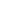 وكالة البوصلة الاخباريةأبوغزاله يناقش مستقبل الإنترنت في عرب نت 2010بيروت – 28 آذار 2010 –شارك الأستاذ طلال أبو غزاله رئيس الائتلاف العالمي لتقنية المعلومات والاتصالات والتنمية، رئيس ومؤسس مجموعة طلال أبو غزاله, في مؤتمر عرب نت 2010 والذي يعتبر المؤتمر الدولي الأول لصناعة الإنترنت العربية حيث أفتتح أعماله اليوم تحت رعاية دولة رئيس مجلس وزراء لبنان السيد سعد الحريري في فندق الحبتور جراند في بيروت.تناول الأستاذ أبو غزاله في كلمته في المؤتمر عددا من الأمور الرئيسية ذات العلاقة بقطاع صناعة الأعمال العربية على الانترنت وعلى وجه الخصوص: مستقبل الانترنت, النمو في محتوى الانترنت, كيفية قياس المحتوى على الإنترنت, تعدد لغات الانترنت بالإضافة إلى تعزيز عمليات تحقيق الأهداف الإنمائية للألفية. وفيما يتعلق بهذه الأهداف, أكد أبو غزاله أن الائتلاف العالمي لتقنية المعلومات والاتصالات يشرف على عدد من البرامج المنتجة، ومن بينها مشروع يحظى بمباركة الأمين العام للأمم المتحدة ويتلخص في وضع مصفوفة "تقنية المعلومات والاتصالات من أجل الأهداف الإنمائية للألفية" وتهدف إلى توفير التوجيه والإرشاد حول تقنية المعلومات والاتصالات باعتبارها عوامل تمكين لبلوغ غايات الأهداف الإنمائية للألفية، وحول الحواجز التي تحول دون الوصول إلى تقنية المعلومات والاتصالات، بحيث يمكننا وضع خطط فعالة تستطيع البلدان المختلفة استخدامها. كما وينبغي للمشروع أن ينتج أيضا خريطة للابتكار في تقنية المعلومات والاتصالات. ويقود هذا المشروع، الذي أتولى رئاسته، الأمين العام للأمم المتحدة باعتباره الرئيس الفخري. كما أشار أبو غزاله إلى ضرورة تعزيز المحتوى العربي على شبكة الانترنت, وتحدث بإسهاب حول مستقبل الصناعة الإلكترونية, كيفية الفصل بين تقنية المعلومات والاتصالات والانترنت, تسخير تقنية المعلومات والاتصالات واستخداماتها, تحفيز الابتكار في تقنية المعلومات بالإضافة إلى مجتمعات المعرفة العربية. من جهة أخرى, دعا أبو غزاله إلى تحسين البحث والتطوير في العالم العربي, موضحا أنه ووفقا لتقرير التنمية البشرية العربية، كان معدل البحث والتطوير في كل الدول العربية في مجال الإنتاج الزراعي والغذائي "يكاد لا يذكر". وأضاف أبو غزاله: "يشير التقرير إلى أن ميزانيات البحث والتطوير مجتمعة في هذا القطاع على مدى العشرين عاما الماضية لمتصل إلا إلى جزء صغير من ميزانية البحث السنوية في شركة واحدة متعددة الجنسية[1]<http://newsletters.tagorg.com/lists/admin/FCKeditor/editor/fckeditor.html?InstanceName=message&Toolbar=Default#_ftn1>! لذا فإن العالم العربي متأخر جداً عن بقية العالم، وهذا ما يثير الاستغراب؟ فلعله قد حان الوقت لنعيد النظر في أولوياتنا. ومن بين المنظمات التي تسعى للقيام بذلك هي الشبكة العربية للبحث العلمي والتعليم.أسرن - الشبكة العربية للبحث العلمي والتعليم." تتلخص رسالة شبكة أسرن والتي ما تزال قيد الإنشاء حالياً كمؤسسة مستقلة غير هادفة للربح، في تنفيذ وإدارة وتوسيع بنى تحتية إلكترونية مستدامة على مستوى الوطن العربي مكرسة لأنشطة البحث والتعليم وتربط بين شبكات البحث والتعليم الوطنية (NRENs) في البلدان العربية. وتهدف الشبكة إلى تعزيز البحث العلمي والتعاون في البلدان الأعضاء من خلال توفير بنى تحتية إلكترونية وخدمات إلكترونية ذات مستوى عالمي. وفي ختام كلمته ناشد أبو غزاله المسؤولين ورجال الأعمال بأن يتحولوا من الحديث عن الشرق الأوسط إلى الحديث عن الوطن العربي قائلا: " إنني أثني على استخدام التعبير الصحيح "عربي" بدلا من التعبيرات التي لا معنى لها مثل "الشرق الأوسط" أو "الشرق الأوسط وشمال أفريقيا"." يشارك في المؤتمر الذي يستمر يومين وتنظمه المجموعة الدولية المتحدة للأعمال، بالتعاون مع مصرف لبنان والهيئة المنظمة للاتصالات والمنظمة العربية للمعلوماتية والاتصالات أكثر من 40 خبيراً وقيادياً في حقل الانترنت من كبرى المؤسسات والشركات، كـ"غوغل"و"فايس بوك" و"ياو" و"انتل" و"مكتوب"و"بيت"، وغيرا، بينهم سميح طوقان،المؤسس والمدير التنفيذي لموقع"مكتوب.كوم"، اكبر موقع على الانترنت باللغة العربية، وغسان حداد، مدير التدويل في "فايسبوك"، وجورج حريق، أحد أول الموظفين في شركة "غوغل" لدى انطلاقها، ورشيد البلاع، مدير N2ventureاكبر شركة انترنت في السعودية.http://www.albosala.com/Portals/Content/?info=TVRJd05qZ21VM1ZpVUdGblpTWXgrdQ==.jspمجلة سوق العصر المصرية (الاسبوعية)ابو غزالة يدعو لتعزيز المحتوى العربي على الانترنت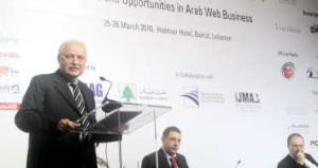 شارك طلال أبوغزاله رئيس الائتلاف العالمي لتقنية المعلومات والاتصالات والتنمية ، رئيس ومؤسس مجموعة طلال أبوغزاله في مؤتمر عرب نت 2010 والذي يعتبر المؤتمر الدولي الأول لصناعة الإنترنت العربية حيث أفتتح أعماله امس تحت رعاية رئيس مجلس وزراء لبنان سعد الحريري في فندق الحبتور جراند في بيروت. تناول أبو غزاله في كلمته في المؤتمر عددا من الأمور الرئيسية ذات العلاقة بقطاع صناعة الأعمال العربية على الانترنت وعلى وجه الخصوص مستقبل الانترنت والنمو في محتوى الانترنت وكيفية قياس المحتوى على الإنترنت وتعدد لغات الانترنت بالإضافة إلى تعزيز عمليات تحقيق الأهداف الإنمائية للألفية.

وأكد أبوغزاله أن الائتلاف العالمي لتقنية المعلومات والاتصالات يشرف على عدد من البرامج المنتجة ، ومن بينها مشروع يحظى بمباركة الأمين العام للأمم المتحدة ويتلخص في وضع مصفوفة "تقنية المعلومات والاتصالات من أجل الأهداف الإنمائية للألفية" وتهدف إلى توفير التوجيه والإرشاد حول تقنية المعلومات والاتصالات باعتبارها عوامل تمكين لبلوغ غايات الأهداف الإنمائية للألفية ، وحول الحواجز التي تحول دون الوصول إلى تقنية المعلومات والاتصالات ، بحيث يمكننا وضع خطط فعالة تستطيع البلدان المختلفة استخدامها ، كما ينبغي للمشروع أن ينتج أيضا خريطة للابتكار في تقنية المعلومات والاتصالات ، ويقود هذا المشروع الأمين العام للأمم المتحدة باعتباره الرئيس الفخري. وأشار أبوغزاله إلى ضرورة تعزيز المحتوى العربي على شبكة الانترنت ، وتحدث بإسهاب حول مستقبل الصناعة الإلكترونية ، كيفية الفصل بين تقنية المعلومات والاتصالات والانترنت ، تسخير تقنية المعلومات والاتصالات واستخداماتها ، تحفيز الابتكار في تقنية المعلومات بالإضافة إلى مجتمعات المعرفة العربية.

ودعا أبوغزاله إلى تحسين البحث والتطوير في العالم العربي موضحا أنه ووفقا لتقرير التنمية البشرية العربية ، كان معدل البحث والتطوير في كل الدول العربية في مجال الإنتاج الزراعي والغذائي "يكاد لا يذكر". 

وأضاف أبوغزاله ان التقرير يشير إلى أن ميزانيات البحث والتطوير مجتمعة في هذا القطاع على مدى العشرين عاما الماضية لم تصل إلا إلى جزء صغير من ميزانية البحث السنوية في شركة واحدة متعددة الجنسية ، لذا فإن العالم العربي متأخر جداً عن بقية العالم ، وهذا ما يثير الاستغراب ، فلعله قد حان الوقت لنعيد النظر في أولوياتنا. ومن بين المنظمات التي تسعى للقيام بذلك هي الشبكة العربية للبحث العلمي والتعليم. أسرن - الشبكة العربية للبحث العلمي والتعليم." 

وتتلخص رسالة شبكة أسرن والتي ما تزال قيد الإنشاء حالياً كمؤسسة مستقلة غير هادفة للربح ، في تنفيذ وإدارة وتوسيع بنى تحتية إلكترونية مستدامة على مستوى الوطن العربي مكرسة لأنشطة البحث والتعليم وتربط بين شبكات البحث والتعليم الوطنية (NRENs) في البلدان العربية. وتهدف الشبكة إلى تعزيز البحث العلمي والتعاون في البلدان الأعضاء من خلال توفير بنى تحتية إلكترونية وخدمات إلكترونية ذات مستوى عالمي.

وناشد أبوغزاله المسؤولين ورجال الأعمال بأن يتحولوا من الحديث عن الشرق الأوسط إلى الحديث عن الوطن العربي ، وأثني على استخدام التعبير الصحيح "عربي" بدلا من التعبيرات التي لا معنى لها مثل "الشرق الأوسط" أو "الشرق الأوسط وشمال أفريقيا"." http://www.sokelasrmagazine.com/index.php?news=4565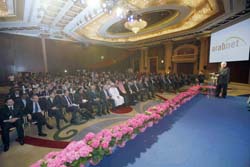 